Муниципальное бюджетное общеобразовательное учреждение «Средняя общеобразовательная школа № 2» с. Дивное  Апанасенковский муниципальный округ, Ставропольский крайПОРТФОЛИОдиректора Муниципального бюджетного общеобразовательного учреждения «Средняя общеобразовательная школа № 2» с. Дивное   Денисенко Натальи Ивановны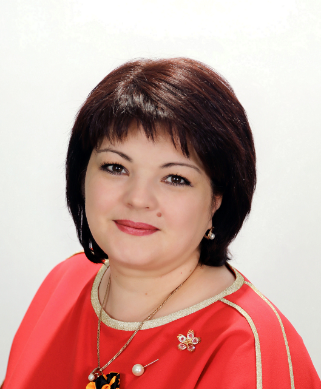 2021 г.СодержаниеРаздел I. Общие сведения о руководителеДата рождения:	17.05.1982 г.Дата назначения на должность: 02.07. 2007 г.Общий стаж работы: 17 годПедагогический стаж: 14 лет  Стаж работы в данном учреждении: 9 летОбразование: Высшее. ГОУ ВПО «Ставропольский государственный педагогический институт». 2006г.Специальность, квалификация: «Специальная дошкольная педагогика и психология», педагог-дефектолог для работы с детьми дошкольного возраста с отклонениями в развитииНОУ ВПО «Северо - Кавказский гуманитарный институт» 2015г.Специальность, квалификация: ЮриспруденцияРаздел II. Официальные документы1.1 Образование Образование: Высшее. ГОУ ВПО «Ставропольский государственный педагогический институт. 2006г.Специальность, квалификация: «Специальная дошкольная педагогика и психология», педагог-дефектолог для работы с детьми дошкольного возраста с отклонениями в развитииНОУ ВПО «Северо-Кавказский гуманитарный институт» 2015г.Специальность, квалификация: Юриспруденция (приложение 1)1.2 Данные о повышении квалификации и профессиональной переподготовке	( приложение 2)Раздел III. Работа руководителя по обобщению и распространению собственного педагогического опытаУчастие в проведении круглых столов, конференций,  Раздел IV. Участие в муниципальных, региональных и всероссийских профессиональных конкурсахРаздел V. Взаимодействие с социальными партнерами.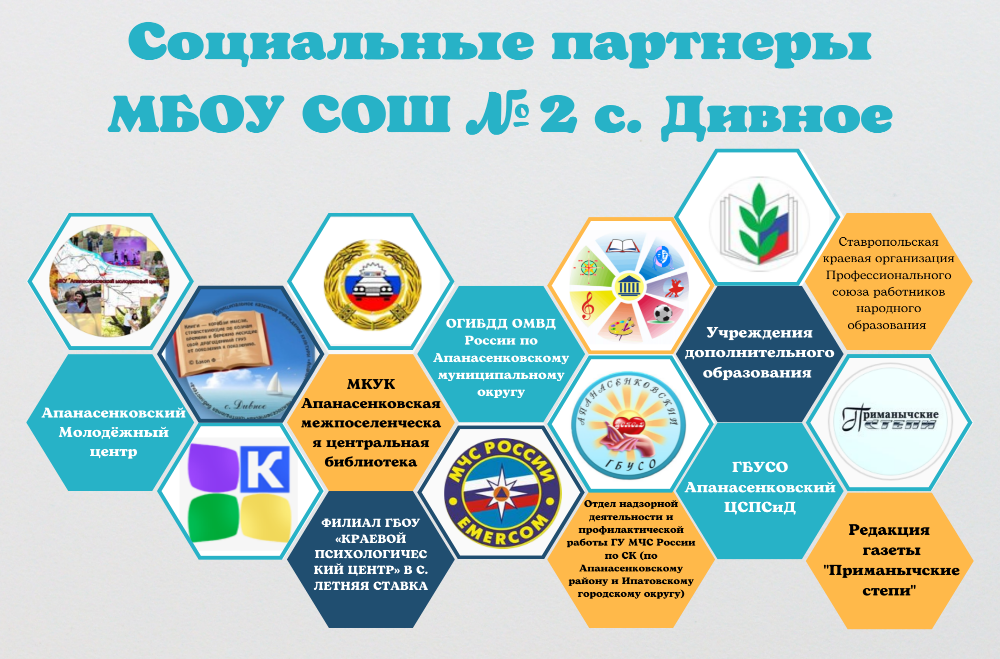 Раздел VI. Формирование позитивного имиджа образовательного учреждения в местном сообществе.Позитивное отношение к школе со стороны «социально-окружающей среды» лучше всего видно из публикаций в районной газете «Приманычские степи», результатов независимой оценки качества предоставления образовательных услуг общеобразовательным учреждением (НОК) и ежегодного   анкетирования участников образовательного процесса.Для изучения мнения родителей о результатах и условиях обучения ребенка в школе был проведен   опрос семей, обучающихся с помощью социологической анкеты. Благодаря активному участию и честным ответам родителей и обучающихся    анкетирование, показало, что 82,5% опрошенных родителей удовлетворены уровнем преподавания в школе, 88% - организацией школьного быта, оформлением классов, 92% - питанием в школе, отношениями ребенка с педагогами. 92,5% родителей считает, что школа, где учится их ребенок, позволяет получать новые знания, необходимые для успеха в жизни. Об этом также свидетельствуют многочисленные отзывы родителей, обучающихся и выпускников нашей школы на сайте bus.gov. Положительные результаты учебно-воспитательной работы школы были неоднократно отмечены в районной газете «Приманычские степи», грамотами и дипломами Министерства образования Ставропольского края, грамотами и благодарственными письмами администрации Апанасенковского муниципального округа, грамотами отдела образования администрации Апанасенковского муниципального округа.Управляющий совет Управление ОУ осуществляется на основе принципов демократизации, гласности, самоуправления и соуправления. В школе создан и действует общественно-государственный орган управления – Управляющий совет. Это форма общественного управления школой, которая занимается не только привлечением внебюджетных средств, но и осуществляет контроль за расходованием средств, выделяемых из бюджета, участвует в разработке программы развития школы, контролирует ход еѐ выполнения. Основной задачей Управляющего совета является создание благоприятных условий для совместной деятельности всех участников учебно-воспитательного процесса. Совет принимает активное участие в обсуждении проблем содержания образования.Публичная отчетность школы  Отчет о результатах самообследования и публичный доклад директора школы обсуждаются на заседаниях Управляющего совета, одобряется для публичного чтения и размещается на школьном сайте в установленные сроки.Площадка для проведения мероприятий муниципального уровняНа протяжении многих лет наша школа является районной площадкой для проведения муниципального этапа краевого конкурса по безопасности дорожного движения «Законы дорог уважай!»  Также школа является пунктом проведения ГИА и муниципального этапа Всероссийской олимпиады школьников, олимпиады младших школьников. Ежегодно на базе нашей школы проводится районное мероприятие «Университет педагогических знаний».Коллектив педагогов школы проводит работу с высокомотивированными учащимися. Из форм, используемых в работе с одаренными детьми, в округе наибольшее распространение получили проведение школьного и муниципального этапов всероссийской олимпиады и конкурсы различных уровней. Это же подтвердили опросы педагогов, которые отметили, что наиболее распространенными формами работы с одаренными детьми являются конкурсы (52%) и олимпиады (41%). Можно с удовлетворением констатировать, что охват детей, участвующих в муниципальном этапе олимпиады из года в год существенно растет. Одним из направлений данной работы является подготовка, участие и проведение олимпиад.  Обучающиеся нашей школы ежегодно являются победителями и призерами муниципального этапа., а также призерами регионального этапа Всероссийской олимпиады школьников.  	Воспитательная система рассматривается как целостный социально-педагогический комплекс, системообразующим фактором которой является цель развития личности воспитуемого, реализуемая во взаимодействии педагога, ученика и родителя. Результатом должна стать личность гражданина, ориентированная в традициях отечественной и мировой культуры, в современной системе ценностей и потребностей, способная к активной социальной адаптации в обществе и самостоятельному жизненному выбору, к самообразованию и самосовершенствованию.        Усилия воспитательной деятельности школы направлены на возрождение нравственного и духовного потенциала личности, на умение строить межличностные отношения и отношения к окружающему миру. Для реализации обозначенных (намеченных) воспитательных задач в школе предполагается использование следующих системообразующим видов деятельности:традиционные общешкольные мероприятия;школьное самоуправление;спортивно-оздоровительная деятельность;внеурочная деятельность в классных коллективах;система дополнительного образования;профориентационная деятельность;диагностика и мониторинг;система взаимодействия семьи и школы;организация взаимодействия школы с социумом;проектная и научно-исследовательская деятельность учащихся и педагогов.Воспитательная система школы включает в себя следующие направления:воспитание гражданственности, патриотизма, уважения к правам, свободам и обязанностям человека;воспитание нравственных чувств и этического сознания;воспитание трудолюбия, творческого отношения к учению, труду, жизни и выбору будущей профессииформирование ценностного отношения к здоровью и здоровому образу жизни;воспитание ценностного отношения к природе, окружающей среде;воспитание ценностного отношения к прекрасному, формирование представлений об эстетических идеалах и ценностях.воспитание безопасности жизнедеятельности.В таблице представлены достижения обучающихся за 2020-2021 уч.годИнформация о победителях и призерах международных, всероссийских, региональных и иных интеллектуальных, творческих, спортивных мероприятиях (в разрезе каждого конкретного мероприятия) *	                (приложение 3)         Для того, чтобы обучающимся, учителям и работникам школы было комфортно и максимально удобно решать задачи обучения и воспитания, а также чтобы соответствовать заявленным площадкам     в школе созданы все условия для успешной работы и обучения.         Укрепление материально-технической базы.За годы моего руководства заметно улучшился облик школы, значительно пополнилась материально-техническая база образовательного учреждения. Все учебные кабинеты оборудованы современными средствами обучения, для каждого педагога установлено АРМ с мультимедийным оборудованием. В каждом кабинете установлена новая современная учебная мебель, соответственно возрасту обучающихся. По программе «Модернизация» на пищеблоке школы установлено новое технологическое оборудование, что позволило значительно улучшить качество питания. Благодаря приоритетному проекту «Образование» и программе «Окна» в 2014 году были установлены пластиковые энергосберегающие окна, в школе отремонтирован спортивный зал и установлено новое спортивное оборудование и тренажеры, а также открыт спортивный клуб «Чемпион» по игровым видам спорта. Только за последний год для укрепления материально-технической базы для учреждения было приобретено:9 лазерных принтеров  4 ноутбука   5 проекторов  2 струйных принтера  2 шт. 3D принтера  ламинатор  микшер  музыкальная станция  5 досок в учебные кабинеты  комплект мебели для обучающихся (стол – 20 шт., стулья 20 шт.)  столы учительские 5 шт.  посуда для пищеблока   а также выполненные ремонтные работы:установка навесов над входами  облицовка стеклянных проемов поликарбонатом  ремонт и замена системы освещения в коридорах школы, в столовой и кабинетах (в соответствии с новыми СанПин)  ремонт и замена части системы видеонаблюдения в учреждении в соответствии с постановлением по антитеррористической безопасности  частичный ремонт системы пожарной сигнализации и оповещения, согласно проекта  ремонт и установка дополнительного освещения на территории учреждения, по требованиям антитеррористической безопасности капитальный ремонт кровли здания школыотремонтирован основной вход и порог школы. В связи со сложной эпидемиологической обстановкой, связанной с распространением новой короновирусной инфекции, выполняя методические рекомендации Роспотребнадзора в 2020 году на учреждение было закуплено 27 шт. рециркуляторов для обеззараживания воздуха, и установлены в каждом учебном кабинете, так же в столовой, фойе, изоляторе и в кабинетах центра дополнительного образования «Точка Роста». Так же, учитывая требования Роспотребнадзора, обязательным условием начала ежедневного учебного процесса является термометрия. Для этого было закуплено 12 шт. бесконтактных термометров.  Раздел VII. Общественная деятельность. Сетевые сообщества.(чтобы перейти на личную страницу в сетевом сообществе, нажмите CTRL и щелкните на изображение)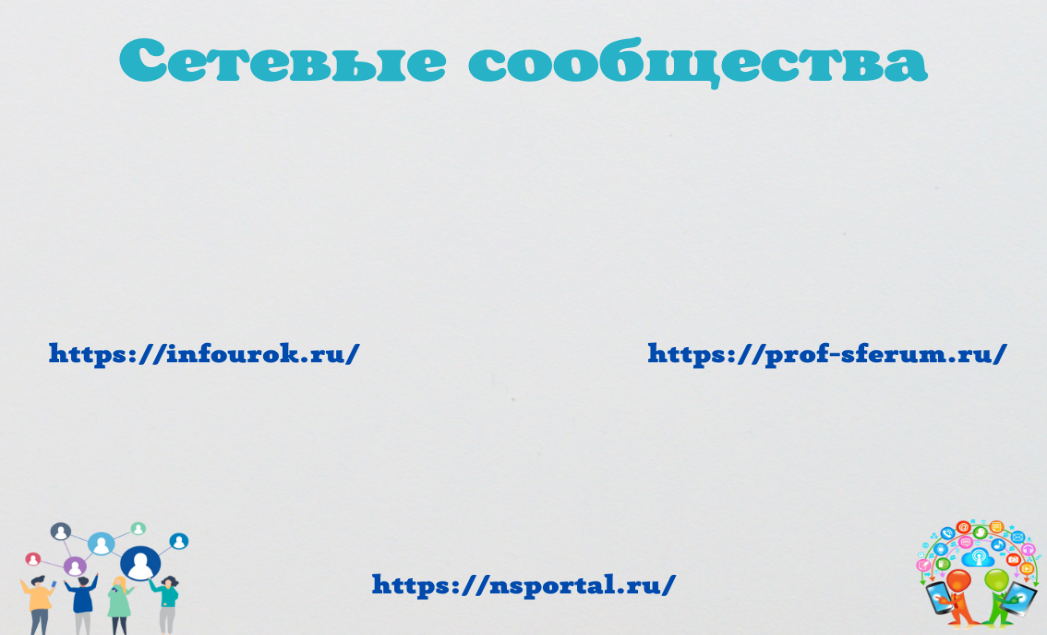 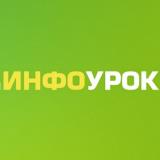 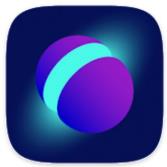 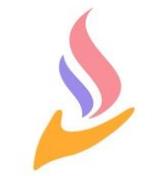 Раздел VIII.  Инновационная и экспериментальная деятельность.Если мы сегодня будем учить так, как учили вчера, мы украдем у наших детей завтра.                                                                                                                                           	         Джон Дьюи Главные задачи современной школы – раскрытие способностей каждого ученика, воспитание порядочного, патриотически настроенного человека, личности, готовой к жизни в высокотехнологичном мире. Для выполнения этих задач мы руководствуемся требованиями, которые предъявляет ФГОС.  Определенные требования к результатам, структуре и условиям освоения основной образовательной программы учениками начальной и основной школы с учетом их возрастных и индивидуальных особенностей. Учебная деятельность – процесс самоизменения человека, результатом которого являются приобретенные им знания, умения и способности. В концепции ФГОС нового поколения подчеркивается мысль о том, что учащиеся «должны научиться самостоятельно ставить цели и определять пути их достижения, использовать приобретённый в школе опыт деятельности в реальной жизни, за рамками учебного процесса». Формировать основы умения учиться и способности к организации своей деятельности – умения принимать, сохранять цели и следовать им в учебной деятельности, планировать свою деятельность, осуществлять ее контроль и оценку, взаимодействовать с педагогом и сверстниками в учебном процессе нам помогают универсальные учебные подходы – универсальные учебные действия (УУД).1.Проектная деятельность.Метод проектов – способ эффективного выстраивания какого-либо типа деятельности. «Скажи мне – и я забуду, покажи мне – и я запомню, вовлеки меня – и я научусь» – эта китайская пословица точно характеризует такой вид учебной деятельности как учебно-исследовательская и проектная деятельности. Главная особенность учебно-исследовательской и проектной деятельности – возможность активизировать учебную деятельность детей, придав ей исследовательский, творческий характер и связана эта деятельность в большей степени с развитием умений и навыков планирования, моделирования и решения практических задач. Работая над изысканием, проектом, ученики приобретают социальный опыт, получают возможность саморазвития, расширяют кругозор, делают самостоятельно пусть маленькие, но открытия, расширяется их познавательная сфера, повышается интерес к знаниям, и таким образом успешнее развиваются, а этого мы с вами и добиваемся. Положительным результатом исследовательских, проектных работ является развитие умения слушать и слышать собеседника, умение в корректной форме формулировать и оценивать познавательные вопросы, что для ребят, погруженных в компьютер, в виртуальное общение очень и очень важно. Здесь же они проявляют самостоятельность в обучении, инициативу в использовании своих мыслительных способностей; стараются творчески работать в сотрудничестве с другими людьми; смело и твёрдо защищать свои убеждения; критически оценивать и понимать собственные сильные и слабые стороны; отвечать за свои действия и их последствия. Все педагоги школы активно используют современные методы обучения.  В практику внедряются инновационные технологии: системно-деятельностный подход, проектные, здоровьесберегающие и т.д. Следует отметить, что инновационная деятельность педагога зависит от понимания им смысла употребления тех или иных новшеств, умений осуществлять их поиск, выбор и применение. Осуществление поставленных задач по внедрению инноваций в учебный процесс осуществляется через работу методических объединений, задачей которых является повышение профессиональной компетентности каждого педагога. Проектная деятельность, как инновация в нашей школе была введена с 2018 года. В данную работу вовлечены грамотные педагоги, профессионалы, которые помогли обучающимся раскрыться и выбрать правильное направление в исследовательской деятельности по выбранной теме. В конце года ребята представляют свои проекты на школьной научно-практической конференции.2.  ЦДО «Точка Роста» С 01.10.2019 года на базе МБОУ СОШ № 2 открылся Центр дополнительного образования цифрового и    гуманитарного профилей «Точка роста», в котором выделены функциональные зоны для изучения «Технологии», «Информатики» «ОБЖ», зона «Коворкинга», «Шахматной гостиной» и «Медиазоны».   Согласно плана учебно-воспитательных, внеурочных и социокультурных мероприятий, для обучающихся было проведено 9 мероприятий, в которых приняло участие 326 учеников школы (Единый урок безопасности в сети Интернет, игра по ОБЖ «Школа выживания», всероссийская акция «Добрые уроки», приуроченная к Международному дню добровольца, «Шахматный турнир», участие во всероссийской акции «Урок цифры», интеллектуальная викторина «Игры разума»,   «Мир наших возможностей: Робототехника+ промышленный дизайн», открытое мероприятие «Команда будущего», всероссийский урок первой помощи,  мероприятия в рамках летнего отдыха).В связи с ограничительными мерами, и учитывая строгое выполнение методических рекомендаций Роспотребнадзора, часть мероприятий проходит в дистанционном режиме или в каждом классе изолированно от других классов.  Управление любой инновационной деятельностью – это особый тип управления, в котором предпочтение отдается ориентации педагогов на успех и самореализацию. Большое внимание уделяется вопросам повышения квалификации и роста профессионального мастерства педагогов, формирование навыков самоанализа и самооценки, вопросам формирования информационной компетентности всех участников образовательного процесса: педагогов, обучающихся, администрации.Результатом внедрения ИКТ во все сферы жизни школы является повышение качества профессионального уровня педагогов. Анализ кадрового состава педагогического коллектива позволяет сделать следующие выводы:качественный состав педагогических кадров по анализируемым показателям является достаточно стабильным: 44% (17 чел.) педагогов имеют высшую квалификационную категорию,13% (5 чел.) педагогов имеют первую квалификационную категорию,28% (11 чел.) педагогов имеют соответствие занимаемой должности,15% (6 чел.) не имеют категории –молодые специалистывысшее образование имеют 100% (39 чел.) педагогов.3. Информационные ресурсыГлавное качество информационного пространства школы – это открытость и доступность.Сегодня – это информационное пространство школы открыто в Интернете через школьный сайт, страницы в социальных сетях и YouTube канал. Результат - вся образовательная информация доступна участникам процесса: общественности, родителям, учителям, ученикам.Учителя — активные участники различных мероприятий, конкурсов, семинаров. Педагоги    делятся опытом не только в школе, районе, но и на страницах печатных, электронных изданий.Оценка действий руководства школой, направленных на создание условий для активного участия педагогов в инновационной работе:обращают внимание на новые технологии обучения;сочетают индивидуальные, групповые и фронтальные формы методической работы;с уважением относятся к методическим находкам педагогов;материальные и моральные вознаграждения педагогов-участников инновационной деятельности.Раздел IX. Общественное признание профессиональных достижений руководителя.В этом разделе помещаются все имеющиеся у руководителя сертифицированные документы, подтверждающие его достижения: дипломы лауреатов и участников конкурсов, грамоты, благодарственные письма, сертификаты, гранты и т.д.	(приложение 4)Все представленные материалы размещены на «Странице директора» на официальном сайте МБОУ СОШ №2 с. Дивное Апанасенковского муниципального округа  Ставропольского края Приложение 1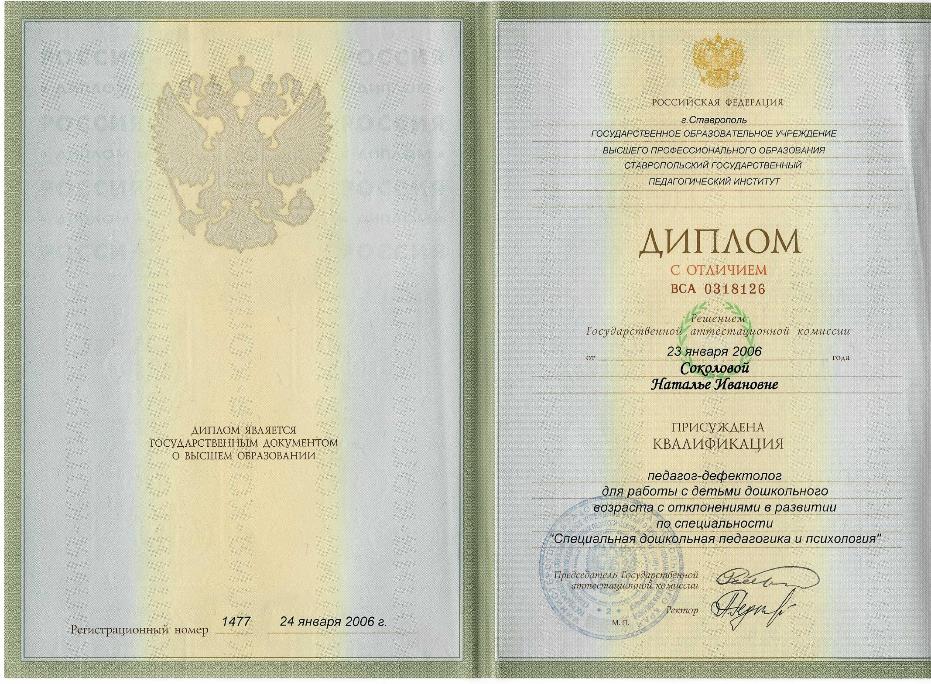 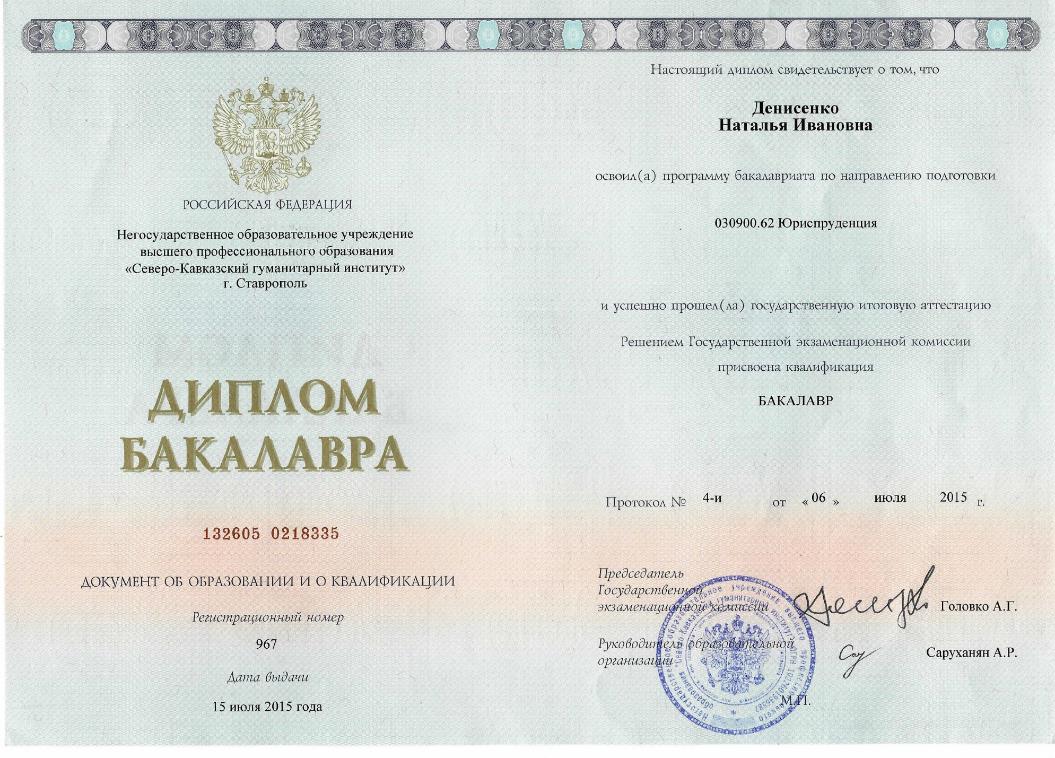 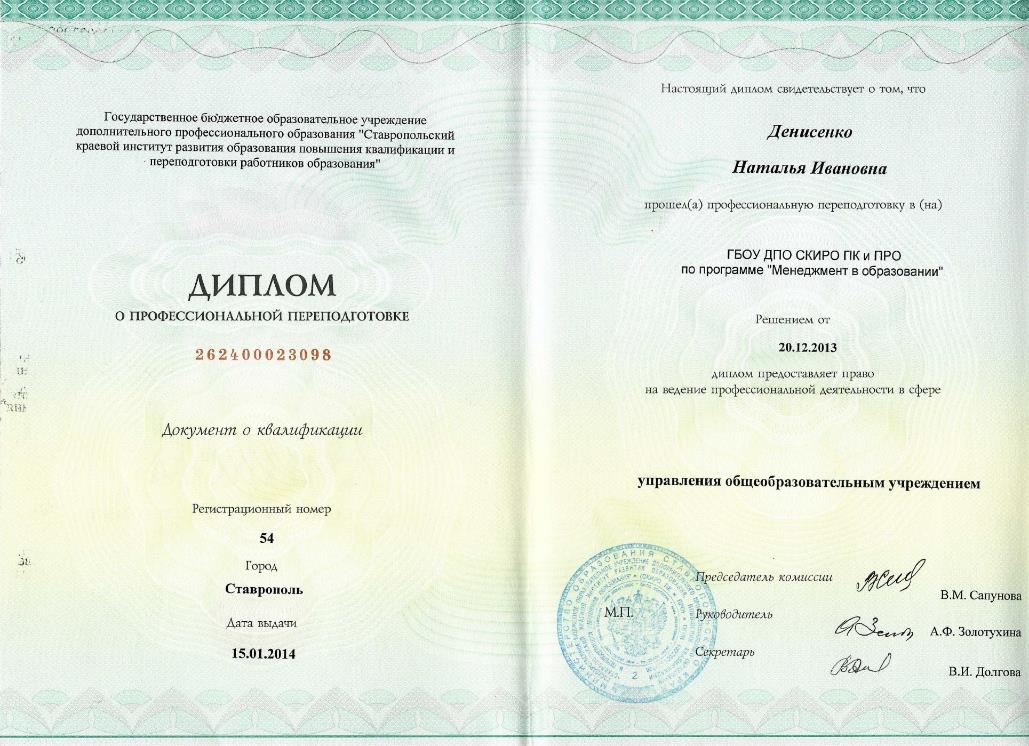 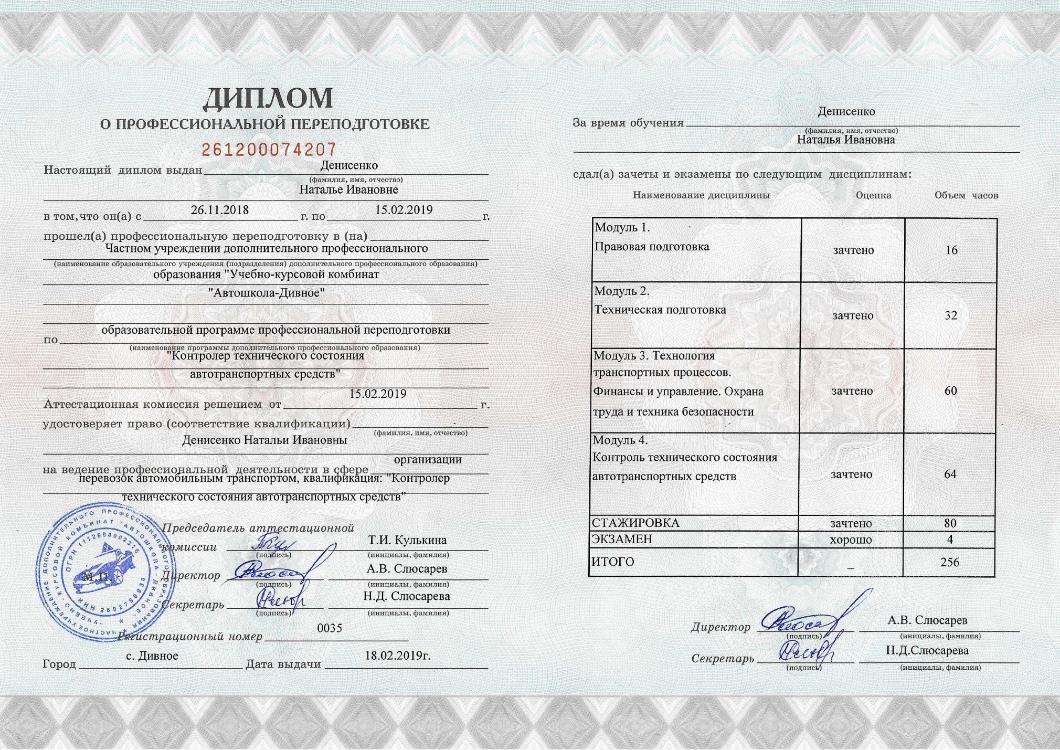 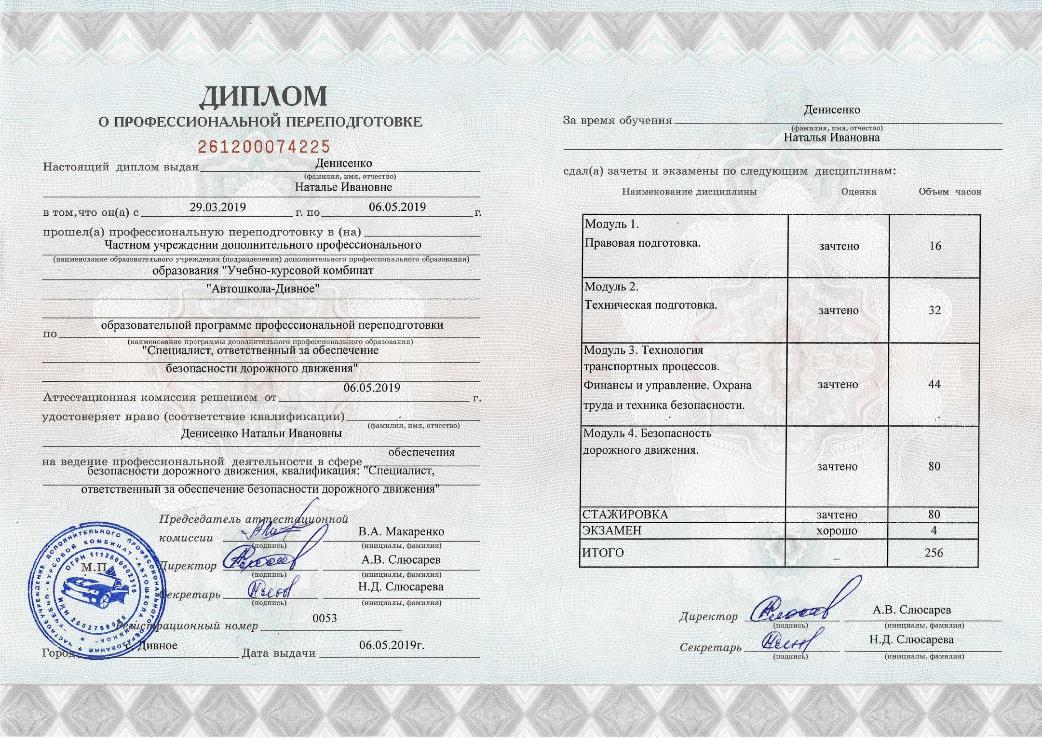 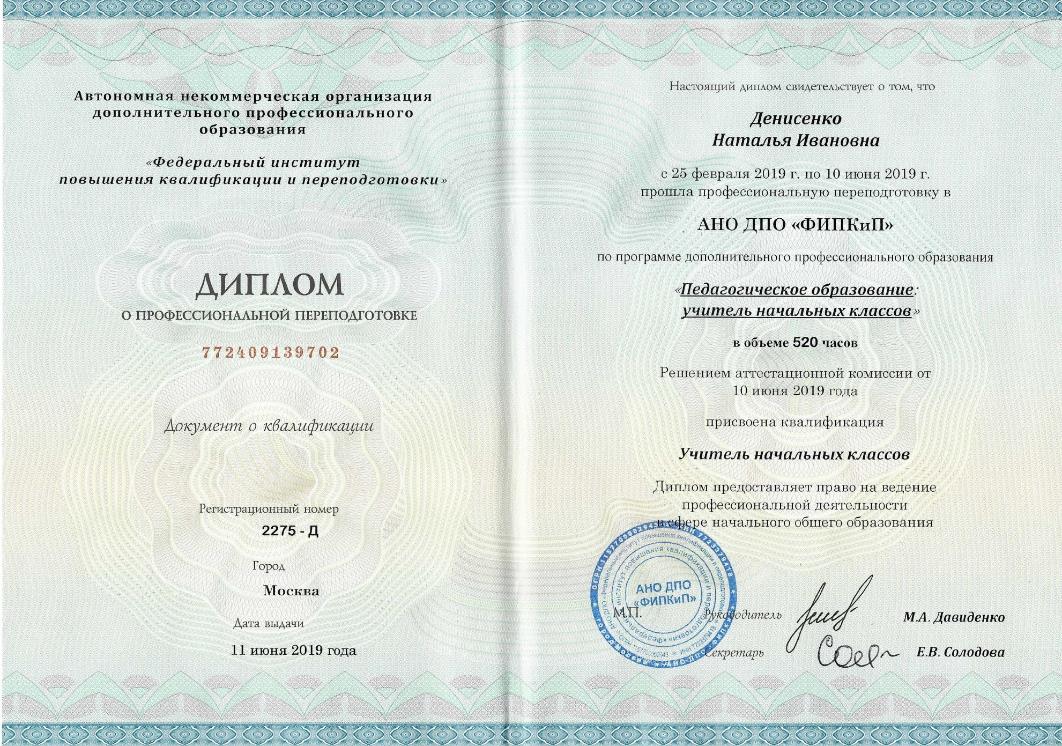 Приложение 2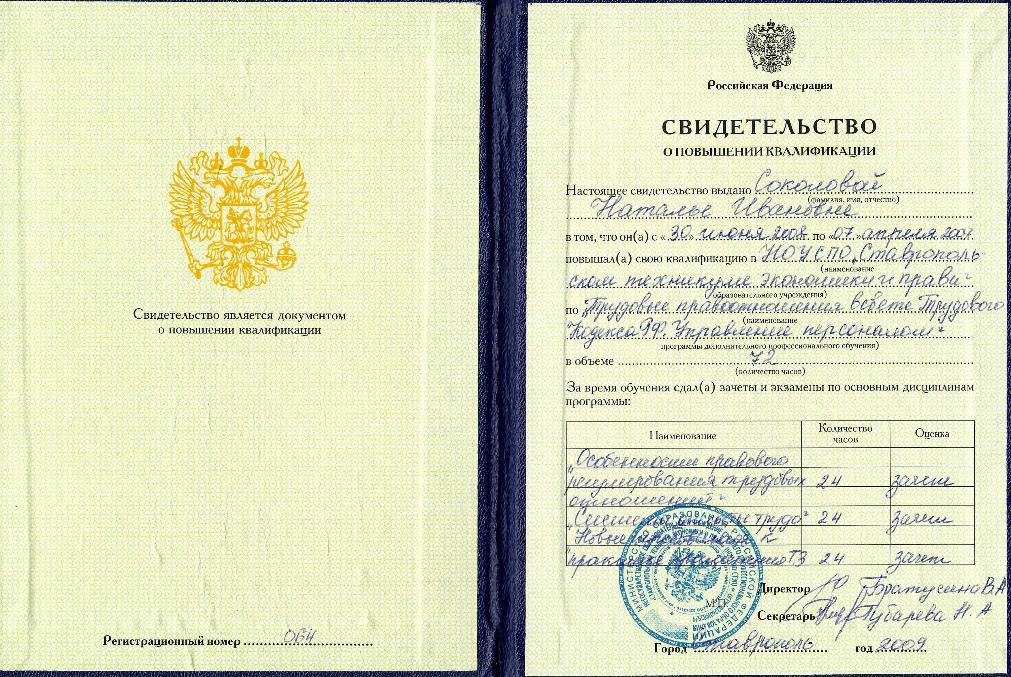 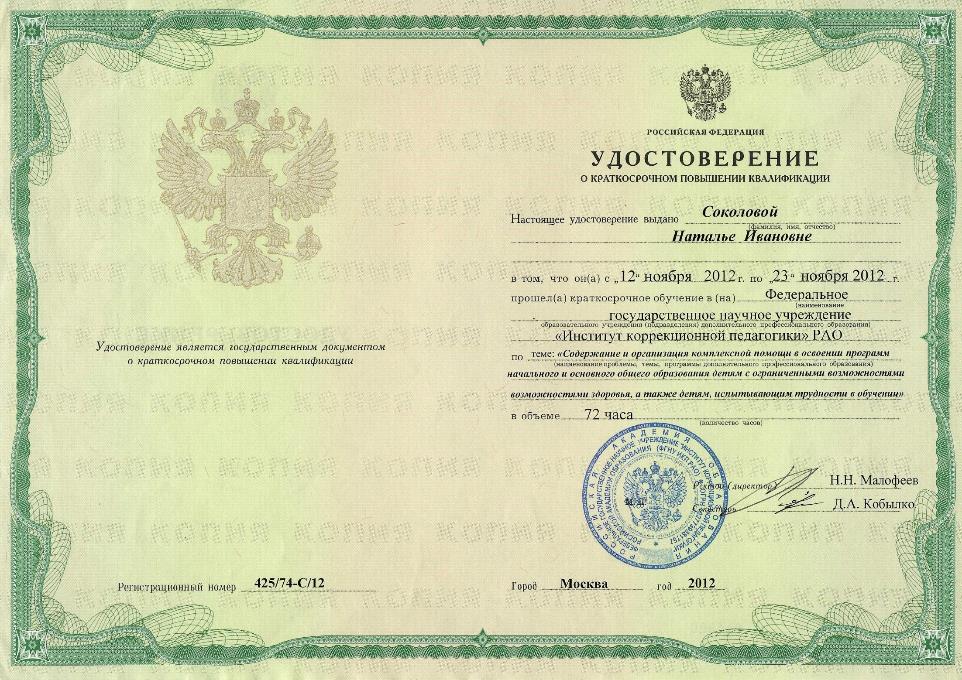 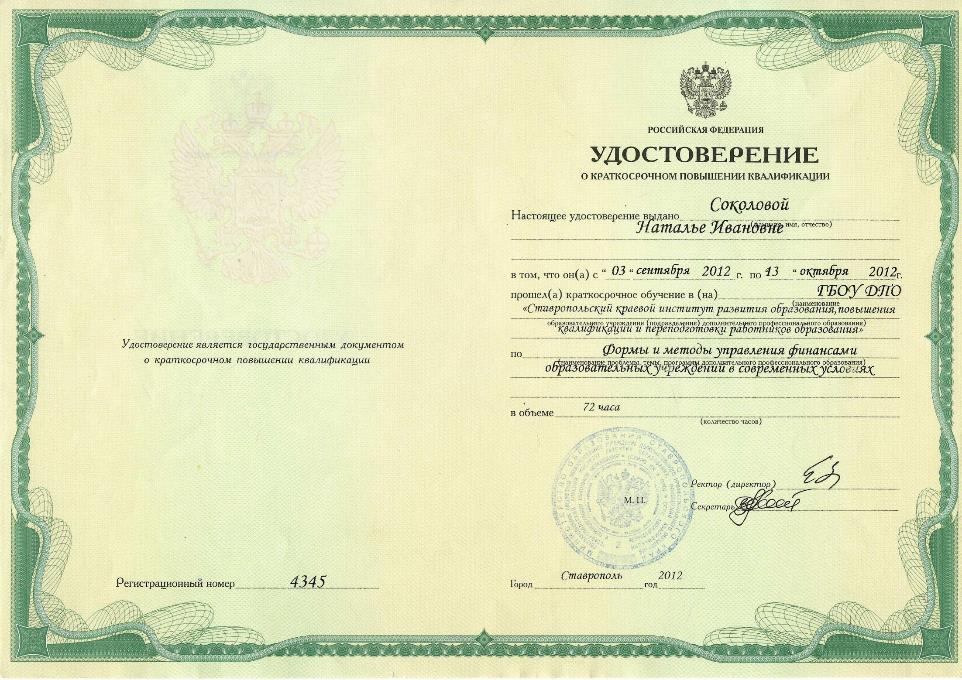 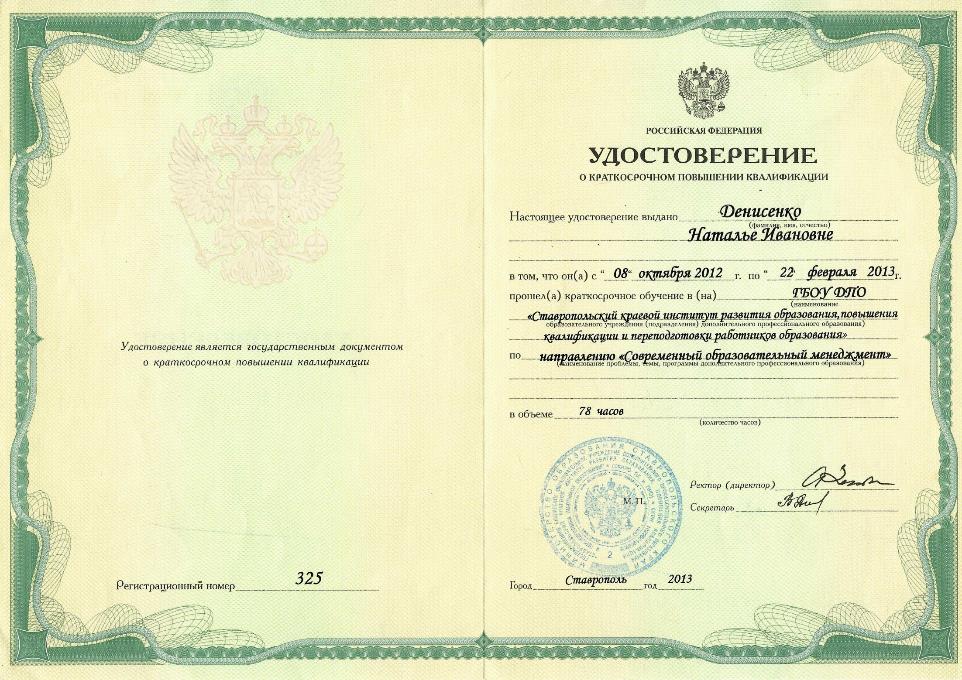 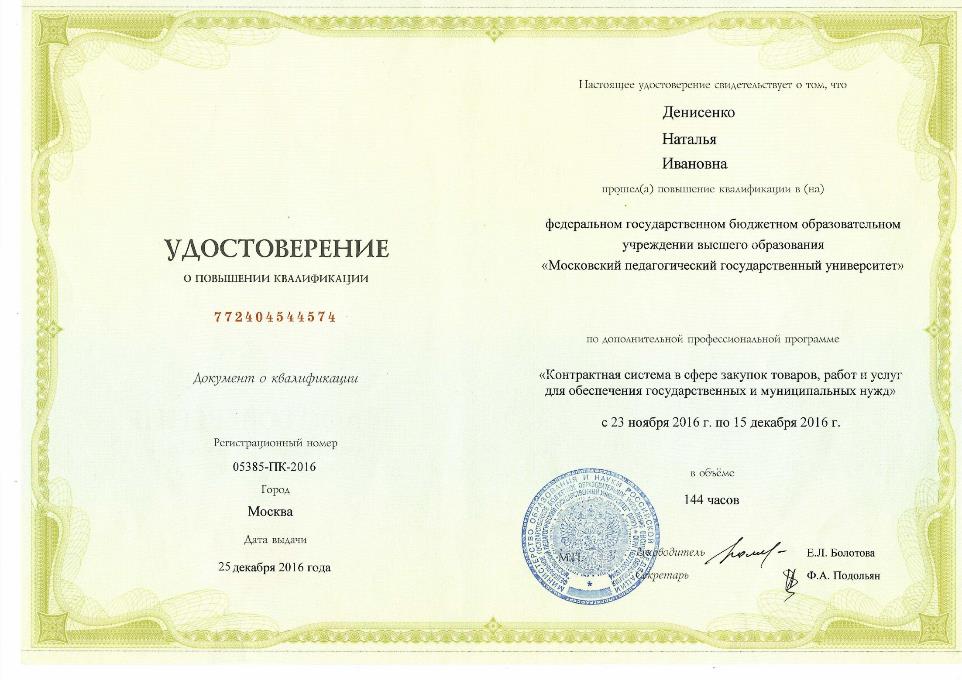 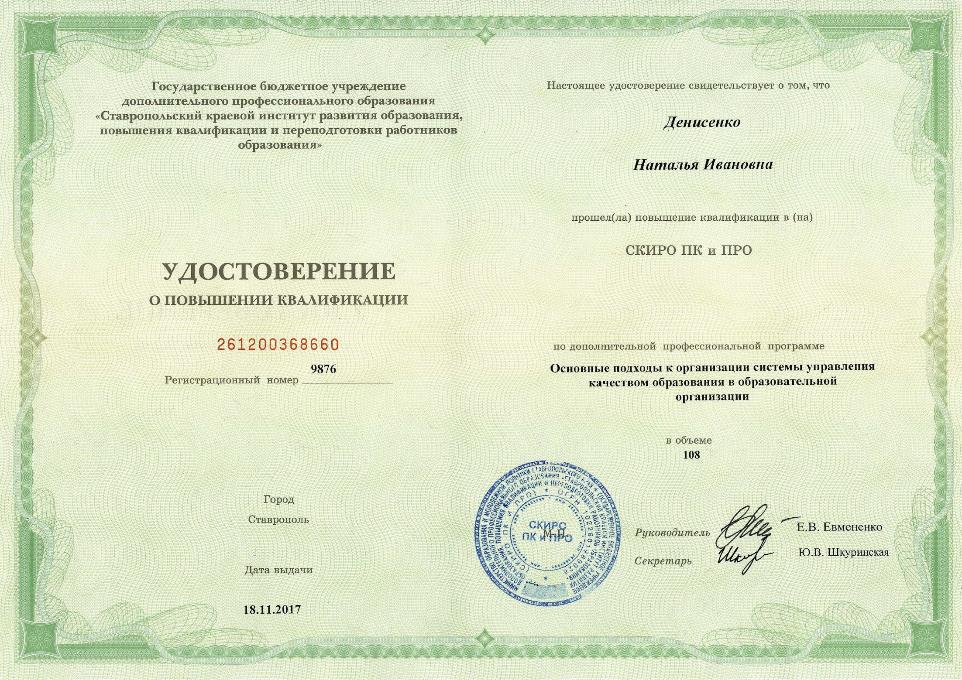 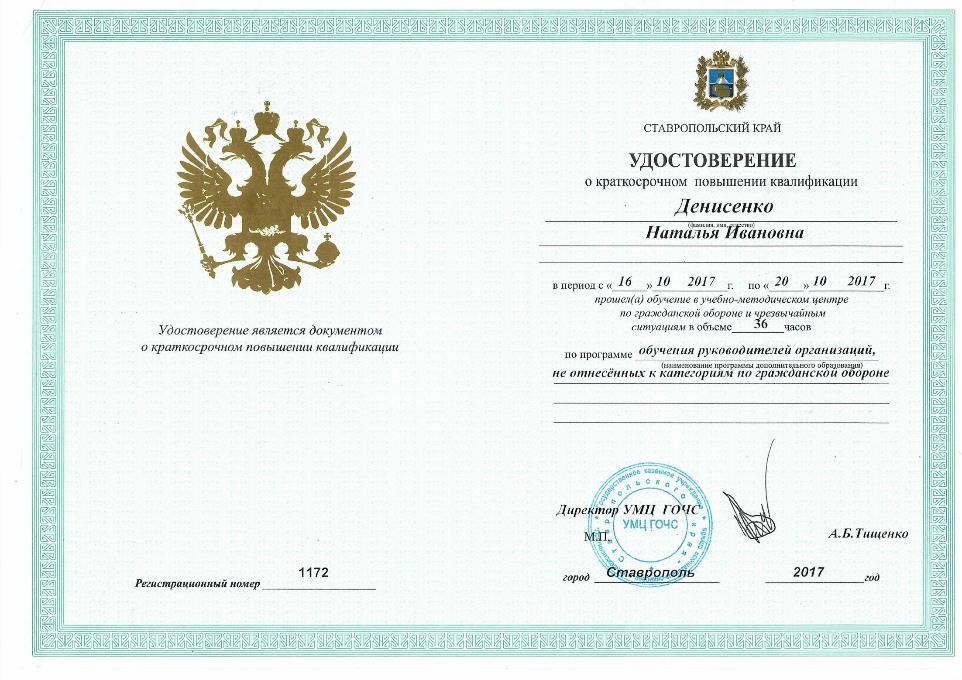 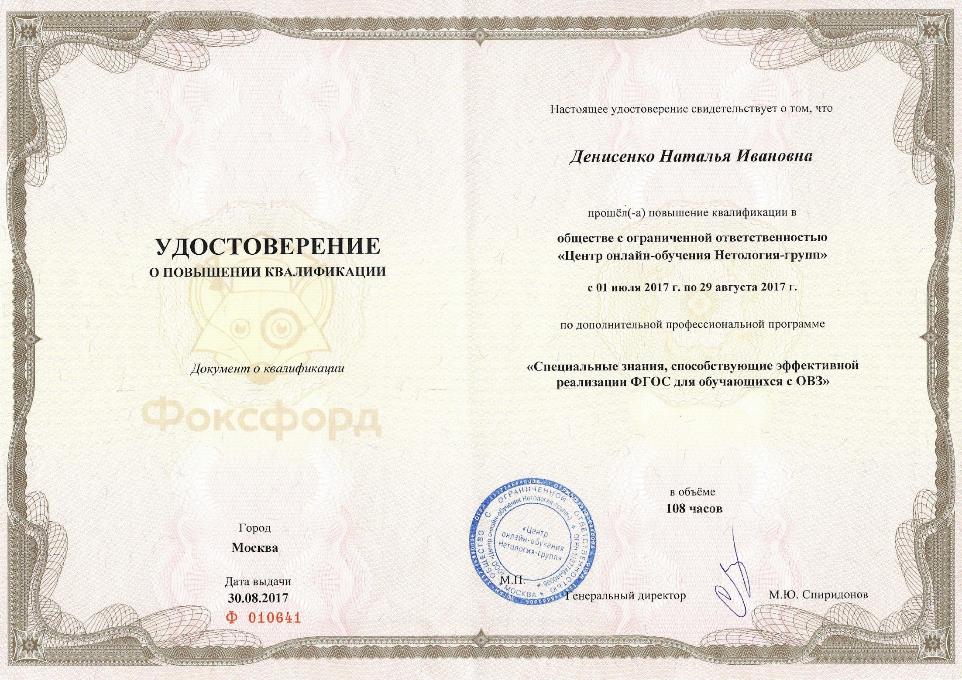 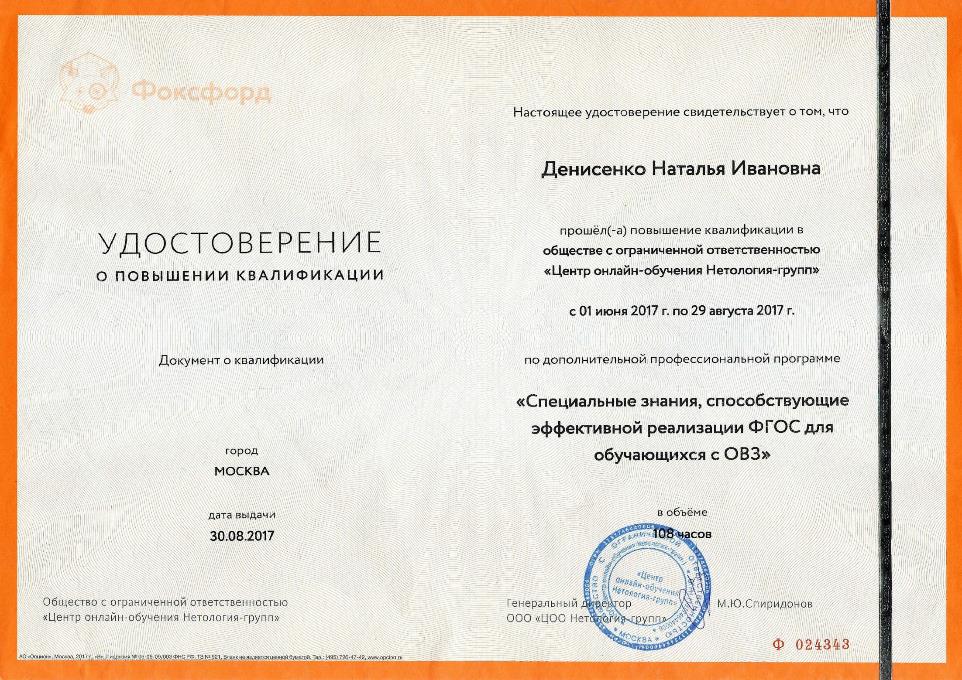 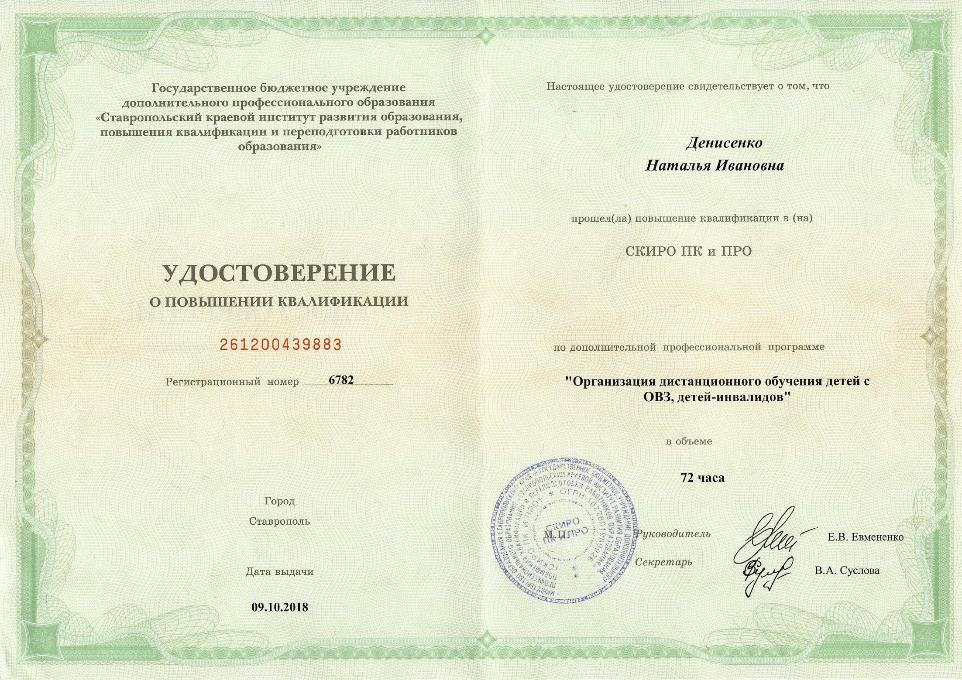 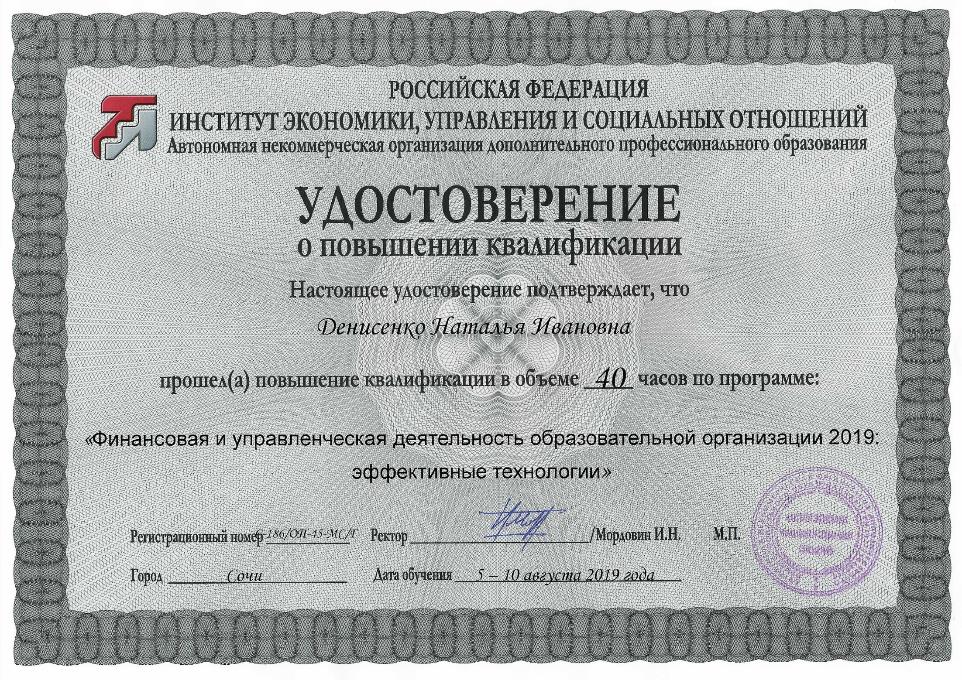 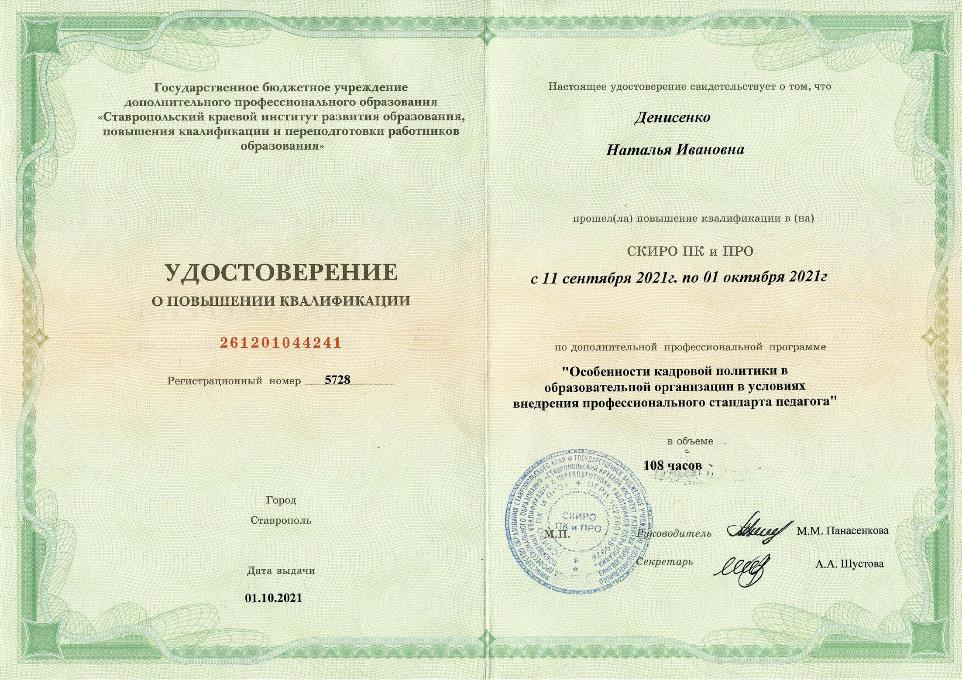 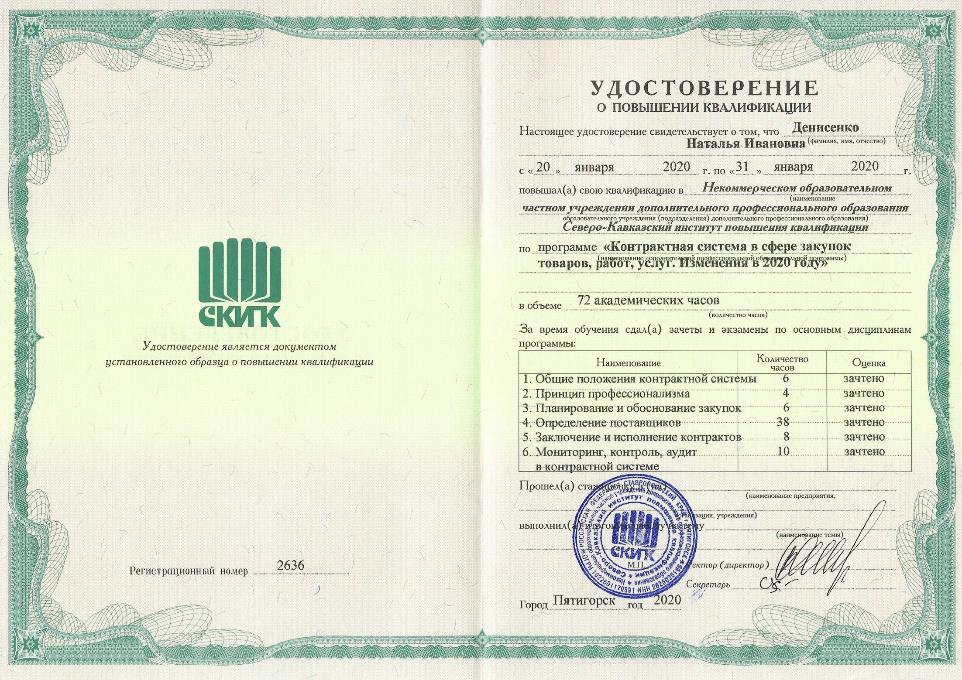 Приложение 4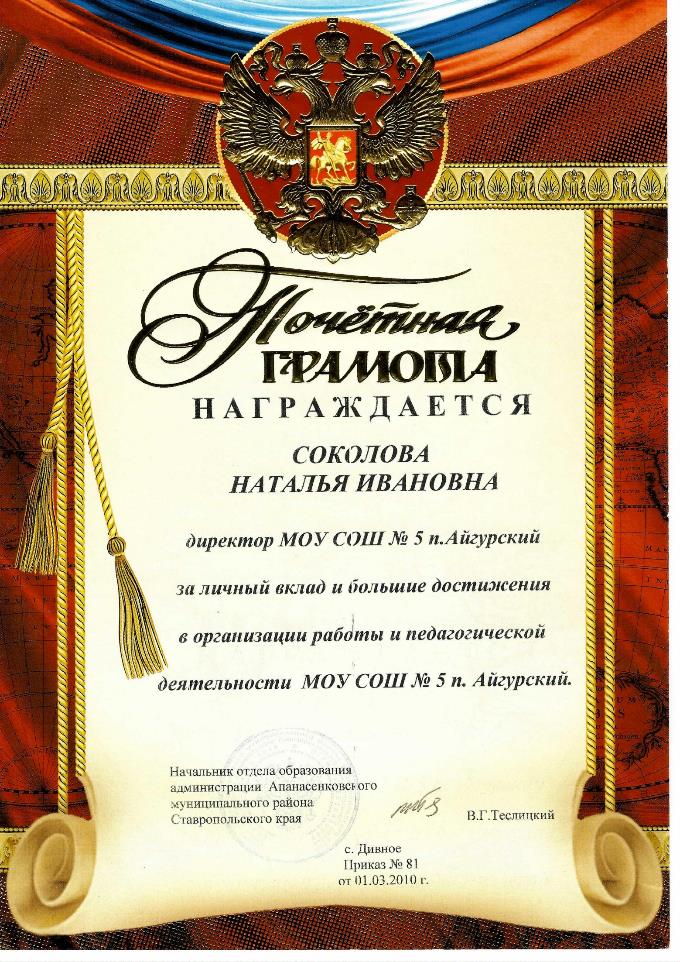 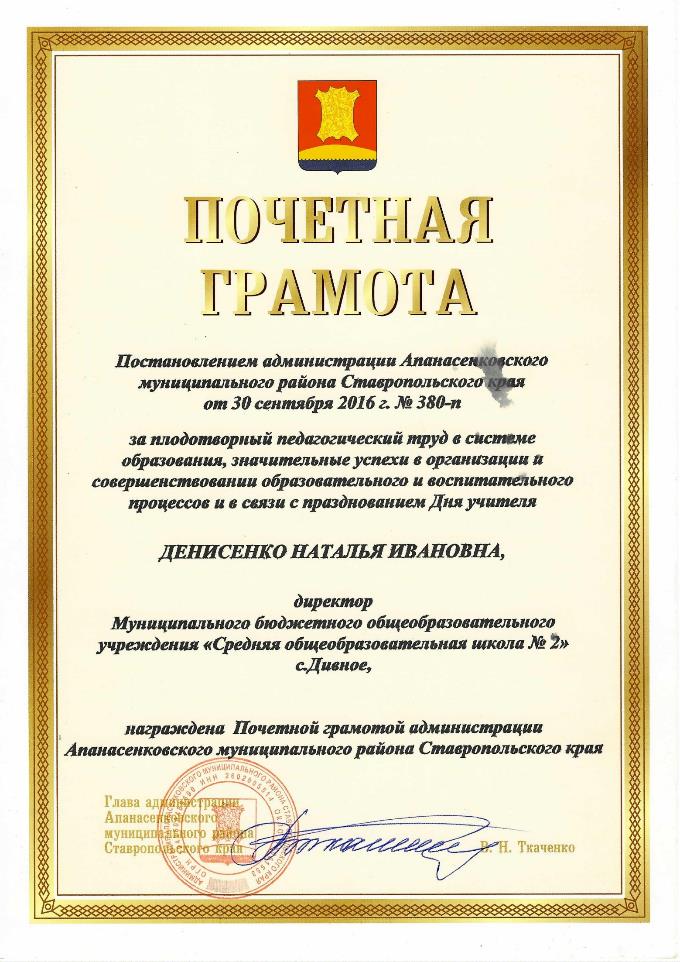 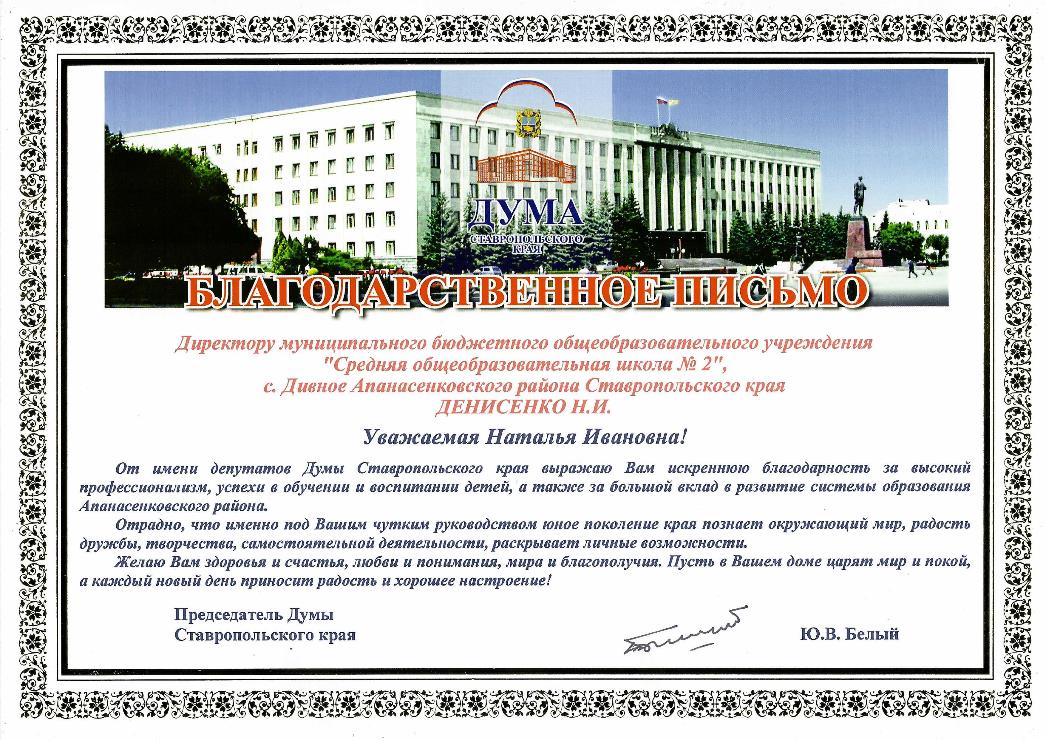 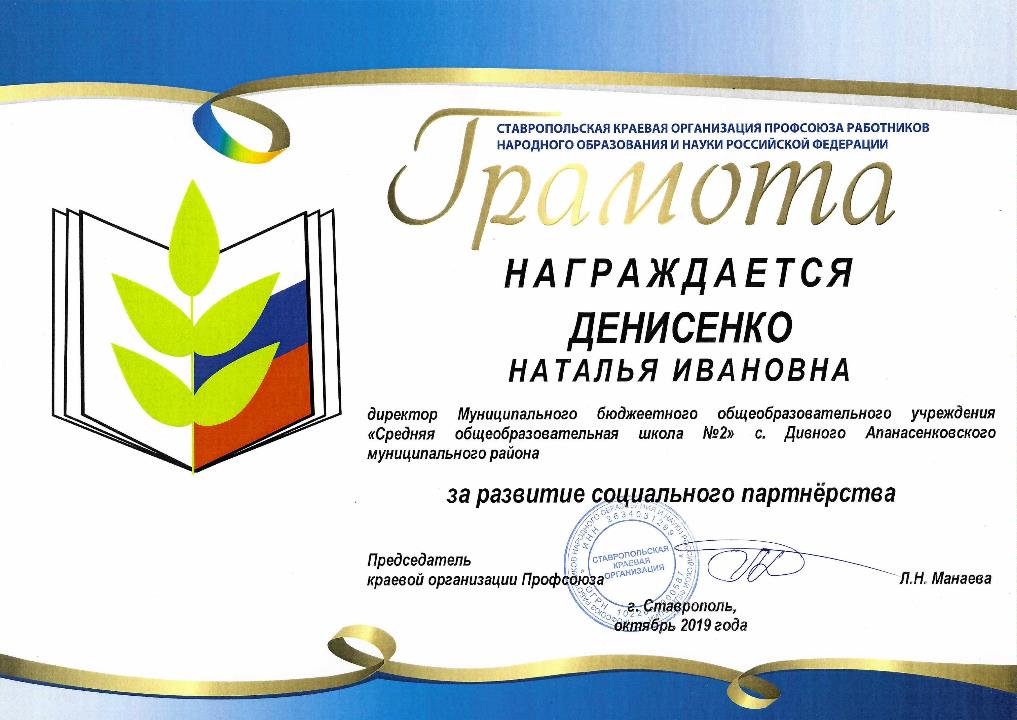 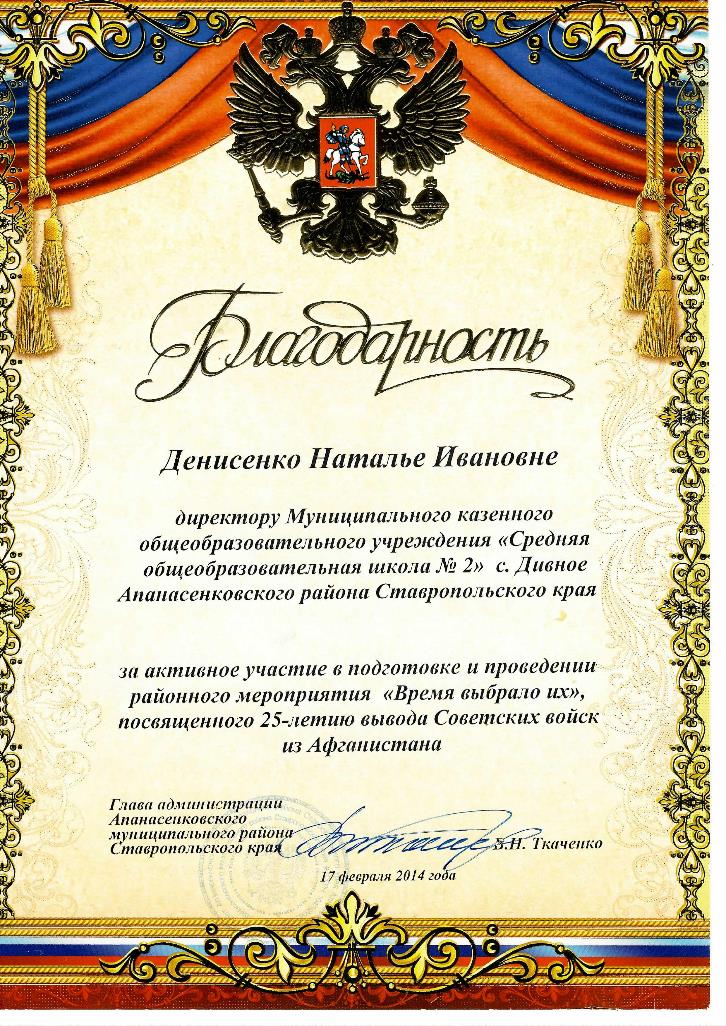 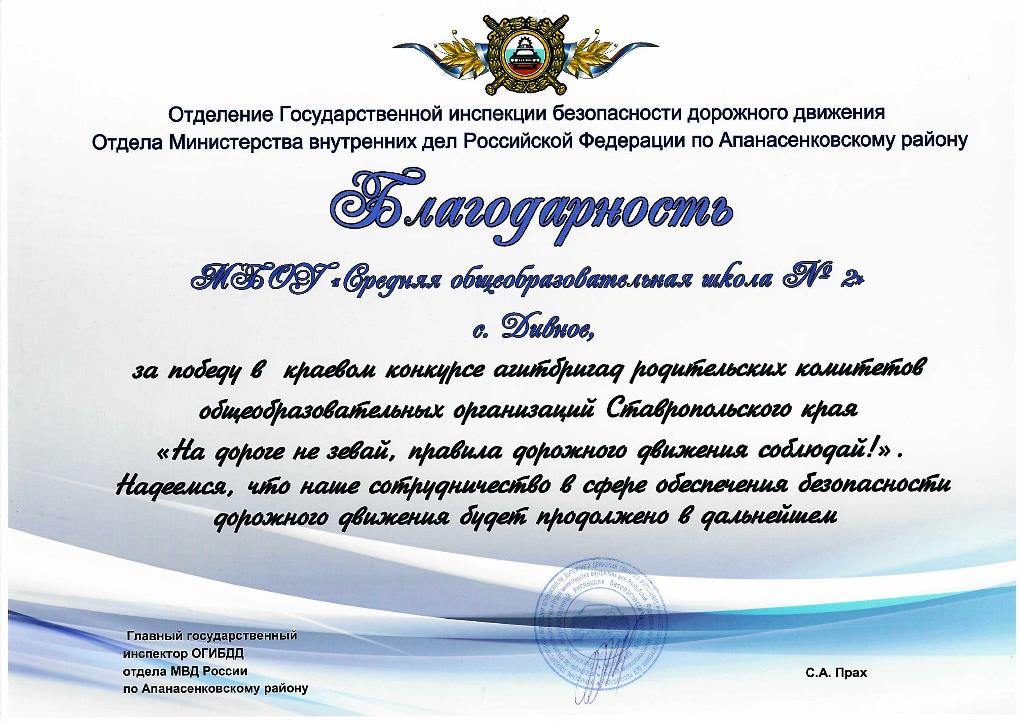 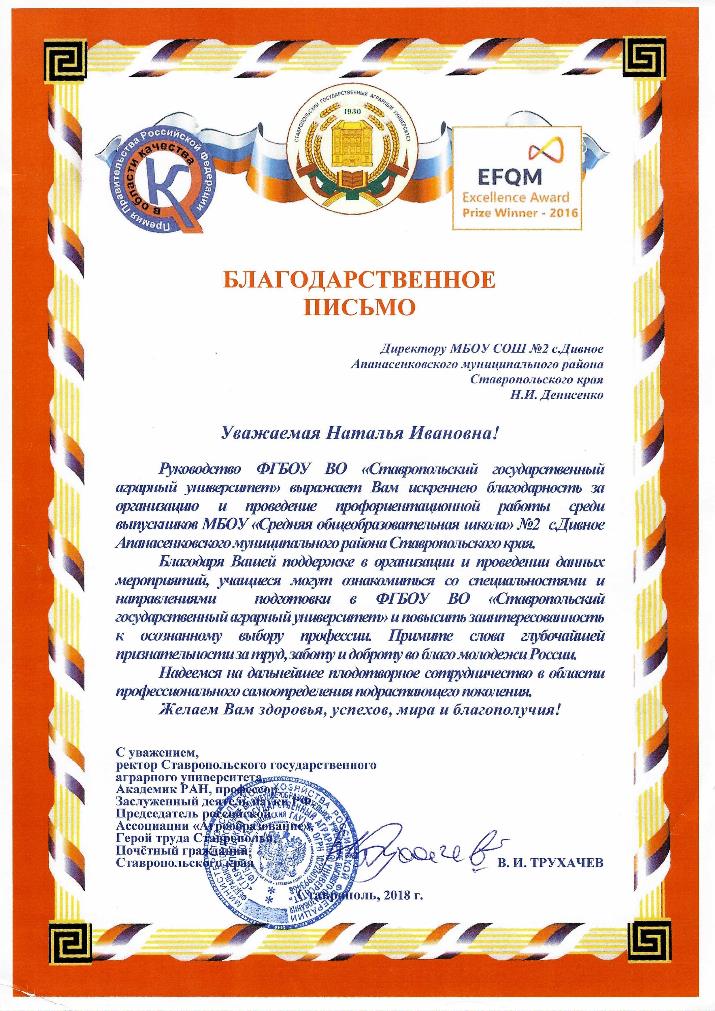 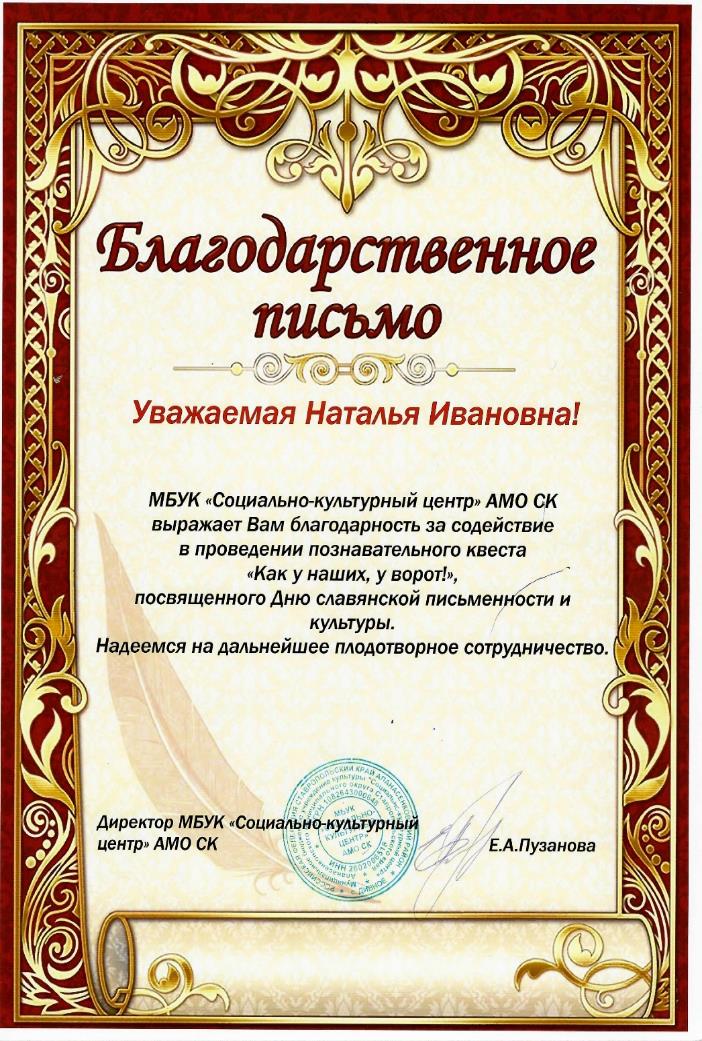 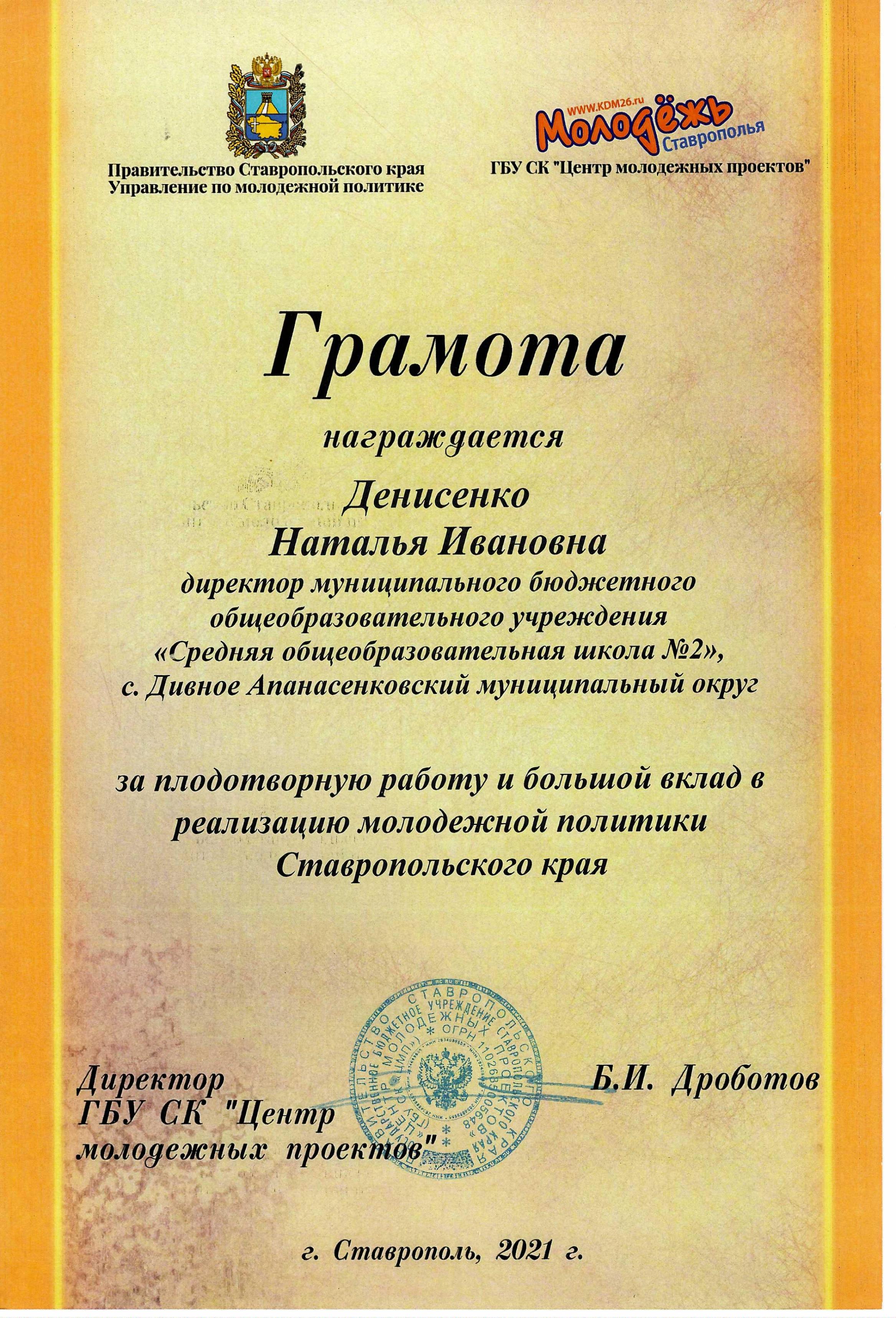 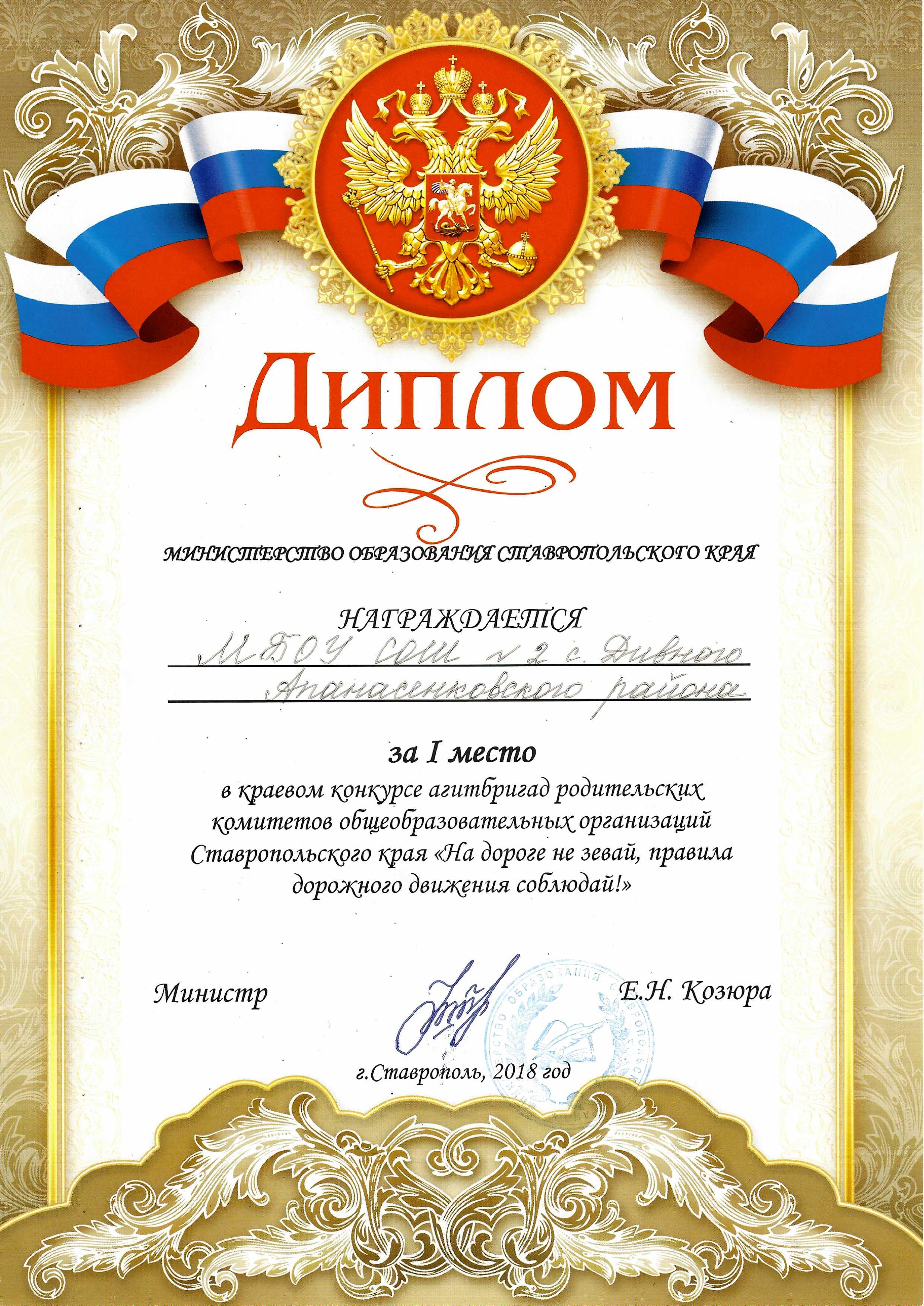 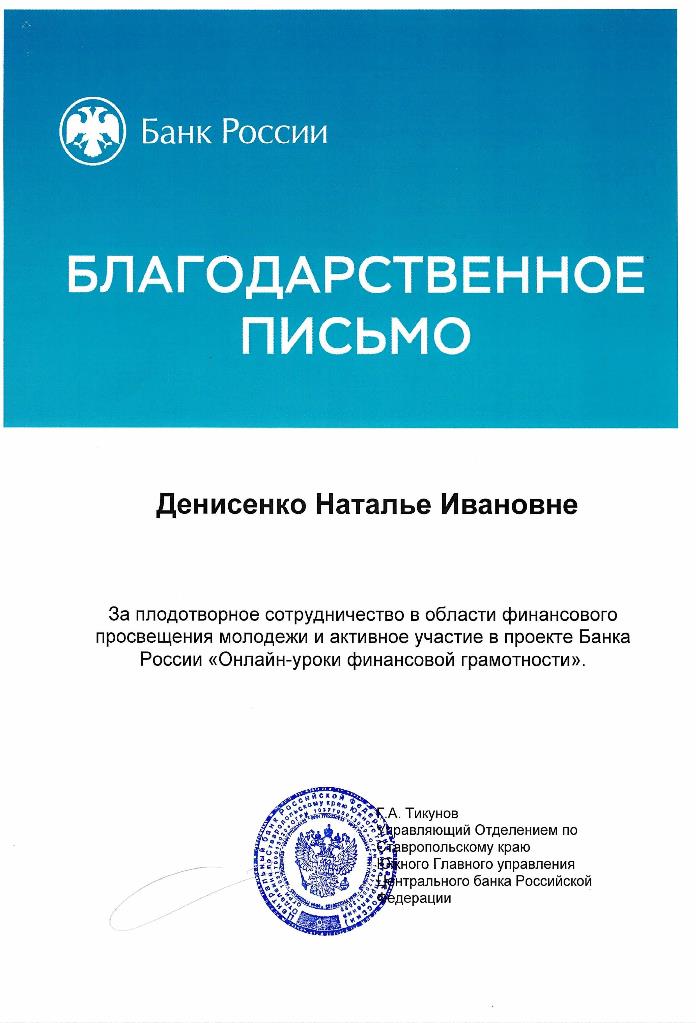 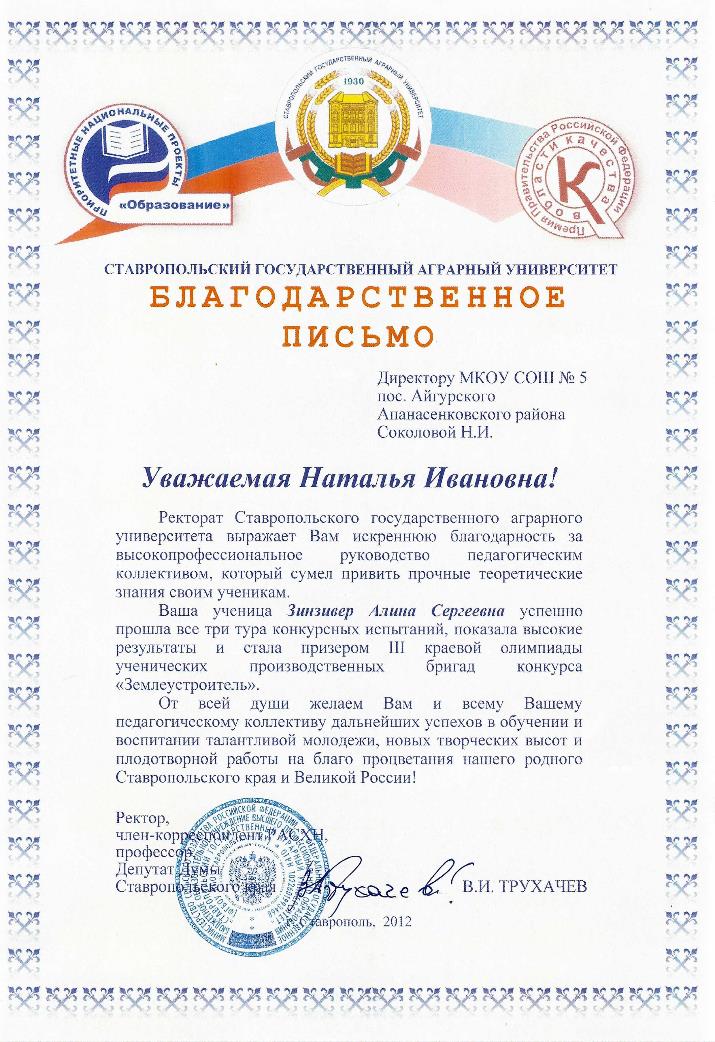 1Систематичность повышения квалификацииСистематичность повышения квалификацииСистематичность повышения квалификацииСистематичность повышения квалификации№Название курсов повышения квалификацииКол-вочасов аудиторных занятийСрокиВид полученного документа1Трудовые правоотношения в свете Трудового Кодекса РФ. Управление персоналом.7230 июня –07апреля 2008 г.Свидетельство № 064, НОУ СПО «Ставропольский техникум экономики и права»2Содержание и организация комплексной помощи в освоении программ начального и основного общего образования детям с ОВЗ, а так же детям, испытывающим трудности в обучении»7212 ноября –23 ноября 2012 г,Удостоверение о повышении квалификации № 425/74-С/12, «ФГНУ «Институт коррекционной педагогики» РАО. Москва3Формы и методы управления финансами образовательных учреждений в современных условиях7203 сентября-13 октября 2012 г.Удостоверение о повышении квалификации № 4345, ГБОУ ДПО СКИРО ПКиПРО г.Ставрополь4Современный образовательный менеджмент7808 октября 2012 –22 февраля2013Удостоверение о повышении квалификации № 325, ГБОУ ДПО СКИРО ПКиПРО г.Ставрополь5Контрактная система в сфере закупок товаров, работ и услуг для обеспечения государственных и муниципальных нужд»14423 ноября-15 декабря 2016 г.Удостоверение о повышении квалификации № 05385-ПК-2016 ФГБО УВО «Московский педагогический государственный университет»6Основные подходы к организации системы управления качеством образования в образовательной организации10818 ноября 2017 г.Удостоверение о повышении квалификации № 9876, СКИРО ПКиПРО г.Ставрополь7Обучение руководителей по ГО3616 октября-20октября 2017 г.Удостоверение о повышении квалификации №1172,ГКУ «Противопожарная и аварийно-спасательная служба Ставропольского края» г.Ставрополь8Специальные знания, способствующие эффективной реализации ФГОС для обучающихся с ОВЗ10801 июля-29 августа 2017 г.Удостоверение о повышении квалификации № Ф 010641, ООО «Центр онлайн-обучения Нетология групп»9Охрана труда для руководителей и специалистов4019 октября 2018 г.Удостоверение №1034ГБПОУ «Агротехнический техникум»10Организация дистанционного обучения детей с ОВЗ, детей-инвалидов»7209 октября 2018 г.Удостоверение о повышении квалификации №6782СКИРО ПКиПРО г.Ставрополь11Финансовая и управленческая деятельность образовательной организации 20019: эффективные технологии»405 августа-10 августа 2019 г.Удостоверение о повышении квалификации № С-186/ОП-45-МС/ГАНО ДПО «Институт экономики, управления и социальных отношений»12Пожарно-технический минимум в объеме должностных обязанностей4028 мая 2019г.Удостоверение    № 0274-19ЧУ ДПО «Учебно-курсовой комбинат»13Оказание первой помощи пострадавшим при несчастных случаях, травмах, отравлениях и других состояниях и заболеваниях, угрожающих их жизни и здоровью.2405 апреля 2021 г,Удостоверение    № 0436-21ЧУ ДПО «Учебно-курсовой комбинат»14Контрактная система в сфере закупок товаров, работ и услуг. Изменения в 2020 году»7220 января –31 января 2020 г.Удостоверение о повышении квалификации № 2636НО ЧУДПО «Северо-Кавказский институт повышения квалификации»15Особенности кадровой политики в образовательной организации в условиях внедрения профессионального стандарта педагога»10811 сентября-01 октября 2021 г,Удостоверение о повышении квалификации № 5728СКИРО ПКиПРО г.Ставрополь2	Профессиональная переподготовка или получение дополнительного образованияПрофессиональная переподготовка или получение дополнительного образованияПрофессиональная переподготовка или получение дополнительного образованияПрофессиональная переподготовка или получение дополнительного образования№Название курсов профессиональной переподготовки или получения дополнительного образованияКоличество часов ауди- торных занятийСрокиВид полученного документа1«Педагогика и психология»602 ч.02 апреля 2008 г-17 апреля 2008гДиплом о профессиональной переподготовке ПП-1№ 2081332Менеджмент в образовании504 ч.22 апреля 2013г.-20 декабря 2013г.Диплом о профессиональной переподготовке № 262400023098, от15.01.2014 г.3«Педагогическое образование:учитель начальных классов»520 ч.25 февраля 2019г-10 июня 2019г.Диплом о профессиональной переподготовке № 772409139702, от11.06.2019г4Специалист, ответственный за обеспечение безопасности дорожного движения256 ч.29 марта 2019 г-06 мая 2019г.Диплом о профессиональной переподготовке № 261200074225, от06.05.2019 г.5Контролер технического состояния автотранспортных средств256 ч.26 ноября 2018г-15 февраля 2019г.Диплом о профессиональной переподготовке № 262400074207, от18.02.2019 г.№Форма представления опытаТемаУровень(школьный, муниципальный, региональный.)Сроки1Доклад на совете директоровОрганизация условий обучения для детей с ОВЗ  в  общеобразовательных учреждениях.Муниципальный24.04 20182Доклад на совете директоровМуниципальный28.03.
20193Августовская конференцияВоспитание личности в условиях современного образовательного пространстваМуниципальный27.08. 2021№Название конкурсаСрокиРезультат1Участие в муниципальных профессиональных конкурсахУчастие в муниципальных профессиональных конкурсахУчастие в муниципальных профессиональных конкурсах«Директор школы Ставрополья-2021» - Денисенко Наталья Ивановна.2021Победитель«Учитель года» -Никитенко Вера Николаевна2020Призер«Воспитать человека» - Шарко Ирина Анатольевна2018-2019Победитель«Учитель года» - Дьяченко Елена Николаевна2017Победитель«Лучший проект по организации профилактики ксенофобии и молодежного экстремизма в образовательной среде»- Самойленко Галина Викторовна2017Победитель2Участие в региональных профессиональных конкурсахУчастие в региональных профессиональных конкурсахУчастие в региональных профессиональных конкурсах«Школьные уполномоченные по правам ребенка в Ставропольском крае»- Самойленко Галина Викторовна2017призер«Психологическая подготовка обучающихся к ГИА» -Самойленко Галина Викторовна2017призер«Воспитать человека» - Шарко Ирина Анатольевна2018-2019призер3Участие во всероссийских профессиональных конкурсах, конференцияхУчастие во всероссийских профессиональных конкурсах, конференцияхУчастие во всероссийских профессиональных конкурсах, конференциях«Лидеры России» - Денисенко Наталья Ивановна2019участник№п/пНекоторые публикацииСсылкиЛучшие среди агитбригад№ 2 (10387) 15 января 2019 годаЛучшие – все!№ 31 (10416) 26 апреля 2019 годаЕЁ «ОКОПНАЯ» ЭПОПЕЯ№ 31 (10416) 26 апреля 2019 годаПремии - лучшим№ 46 (10431) 25 июня 2019 годаРисунки против терроризма№ 69 (11453) 10 сентября 2019 годаЕще не космос, но уже близко…№ 74 (10459) 1 октября 2019 года28 октября – Международный день школьных библиотек № 81 (10466) 25 октября 2019 годаУдивительное прошлое№ 95 (10480) 17 декабря 2019 годаСтупенька к познанию нового№ 97 (10482) 25 декабря 2019 годаУчитель, воспитатель, педагог№ 29 (10512) 24 апреля 2020 годаФотоинформация «Выпуск 2020»№ 43 (10602) 23 июня 2020 годаВ спокойном режиме№ 67 (10550) 15 сентября 2020 годаФотоинформация «Законы дорог уважай 2020»№ 67 (10550) 15 сентября 2020 годаУже есть первые призеры! № 18 (10583) 02 февраля 2021 годаУчителю – с любовью!№ 18 (10583) 26 февраля 2021 годаМоре глаз, излучающих свет№ 21 (10601) 30 марта 2021 годаКонкурс школьных лидеров№ 22 (10602) 02 апреля 2021 годаЛауреаты регионального этапа№ 34 (10618) 15 мая 2021 годаФотоинформация№ 65 (10645) 10 сентября 2021 годаСоприкоснувшись с древней историей№ 84 (10664) 16 ноября 2021 годаНаукаИскусствоСпортМуниципальные мероприятияМуниципальные мероприятияМуниципальные мероприятияМуниципальные мероприятияМуниципальные мероприятия1.3.1.Наименование мероприятияВсероссийский конкурс сочиненийМуниципальный конкурс – выставка «Люблю тебя, мой край родной!»Сдача нормативов комплекса ВФСК ГТОКоличество участников443Количество победителей013Количество призеров410Наименование мероприятияМуниципальный (заочный) конкурс профессионального мастерства обучающихся Апанасенковского муниципального районаКраевой конкурс «Детскому телефону доверия 10 лет»Всероссийская заочная акция «Физическая культура и спорт – альтернатива пагубным привычкам»Количество участников211Количество победителей010Количество призеров100Наименование мероприятияКонкурс– выставка научно –техническоготворчества молодёжи «Таланты ХХI века»Краевой конкурс творческих работ «Имею право и обязан»Первенство по легкой атлетикеКоличество участников448Количество победителей420Количество призеров022Наименование мероприятияВсероссийский конкурс научно- технологических проектов «Большие вызовы»Всероссийский конкурс «Стиль жизни – здоровье! 2020»Открытый турнир Апанасенковского муниципального округа, по тактическому троеборью,  посвященный 76-ой годовщине Победы в Великой Отечественной войне, среди юнармейских отрядовКоличество участников115Количество победителей100Количество призеров015Наименование мероприятияВсероссийский конкурс сочинений «Без срока давности»Муниципальный фотоконкурс «Сохраним свою историю»Количество участников14Количество победителей10Количество призеров00Наименование мероприятияВсероссийский литературный конкурс «Класс!»Муниципальный конкурс детских рисунков «Вместе против коррупции»,Количество участников12Количество победителей11Количество призеров01Наименование мероприятияКраевая молодежная научно-познавательная игра «НАУКА 0+»Муниципальный конкурс творческих работ «Рождество Христово»Количество участников55Количество победителей03Количество призеров02Наименование мероприятияВсероссийский конкурс «Лучший урок письма – 2021»Конкурс детского и юношеского литературно- художественного творчества «Дети и книги»Количество участников16Количество победителей11Количество призеров01Наименование мероприятияНаучно-практическая конференция школьниковКраевая олимпиада по правилам дорожного движения 2021Количество участников193Количество победителей03Количество призеров11Наименование мероприятияКонкурс «Лидер - 2021»Краевой творческий конкурс среди детей и молодежи «Наследники Победы»Количество участников12Количество победителей10Количество призеров02Наименование мероприятия53 краевой слёт ученических производственных бригадМуниципальный конкурс чтецов «Мне о России надо говорить!»Количество участников12Количество победителей01Количество призеров11Наименование мероприятияВсероссийский детский экологический форум «Зелёная планета- 2021»Количество участников1Количество победителей0Количество призеров1Наименование мероприятияМеждународный конкурс «Письмо солдату. Победа без границ», посвященный 76-й годовщине Победы в Великой Отечественной войнеКоличество участников4Количество победителей1Количество призеров2Наименование мероприятияКраевой смотр -  конкурс отрядов ЮИД«Законы дорог уважай!»Количество участников4Количество победителей4Количество призеров0Наименование мероприятияМуниципальный конкурс рисунков по антитеррористической и антиэкстремистской тематике «Моя Родина – Россия – многонациональная страна»Количество участников3Количество победителей1Количество призеров1Наименование мероприятияВсероссийский конкурс юных чтецов «Живая классика»Количество участников3Количество победителей0Количество призеров1Наименование мероприятияФестиваль – конкурс творчества учащейся молодёжи «Школьная весна СтавропольяКоличество участников2Количество победителей0Количество призеров2Наименование мероприятияКраевой конкурс детских рисунков «Безопасный труд глазами детей»Количество участников5Количество победителей0Количество призеров0Наименование мероприятияМуниципальный конкурс-выставка творческих работ по творческому воображению «Победа в Великой Отечественной войне глазами детей»Количество участников2Количество победителей1Количество призеров1ИТОГО муниципальных мероприятий11194Количество участников2214818Количество победителей9204Количество призеров7207Региональные мероприятияРегиональные мероприятияРегиональные мероприятияРегиональные мероприятияРегиональные мероприятия1.3.2Наименование мероприятияКраевой конкурса среди младших школьников на лучшее задание для олимпиады «Затейник», посвященной 310 -летию со дня рождения М.В. ЛомоносоваКраевой конкурс творческих работ «Имею право и обязан»Количество участников161Количество победителей00Количество призеров11Наименование мероприятияВсероссийский конкурс научно-технических проектов «Большие вызовы»Всероссийский конкурс детского и юношеского творчества «Базовые национальные ценности в творчестве»Количество участников15Количество победителей11Количество призеров01Наименование мероприятияКраевой конкурс на лучшее задание для олимпиады,посвященной Году памяти и славы.Краевой конкурс видео-работ детей, воспитывающихся в замещающих семьях «Я и мы»Количество участников51Количество победителей31Количество призеров00Наименование мероприятия53 краевой слёт ученических производственных бригадМеждународный конкурс «Письмо солдату. Победа без границ», посвященный 76-й годовщине Победы в Великой Отечественной войнеКоличество участников11Количество победителей01Количество призеров00Наименование мероприятияКонкурс– выставка научно –техническоготворчества молодёжи «Таланты ХХI века»Краевой (заочный) конкурс-фестиваль художественного творчества «Восхождение к истокам»Количество участников41Количество победителей00Количество призеров40Наименование мероприятияИнтернет-олимпиада по финансовой грамотностиКонкурс детского и юношеского литературно- художественного творчества «Дети и книги»Количество участников31Количество победителей01Количество призеров00Наименование мероприятияВсероссийский конкурс сочинений «Без срока давности»XXII международный конкурс детского и юношеского творчества «КТК – талантливым детям, 2021»Количество участников120Количество победителей0Количество призеров0Наименование мероприятияВсероссийский литературный конкурс «Класс!»Краевой конкурс творческих работ по творческому воображению «Калейдоскоп идей»Количество участников12Количество победителей00Количество призеров00Наименование мероприятияВсероссийский конкурс творческих работ обучающихся «Я и Россия: мечты о будущем»Количество участников2Количество победителей0Количество призеров0Наименование мероприятияКраевой смотр - конкурс отрядов ЮИД«Законы дорог уважай!»Количество участников4Количество победителей0Количество призеров0Наименование мероприятияКраевая олимпиада по правилам дорожного движения 2021Количество участников1Количество победителей0Количество призеров0Наименование мероприятияКраевой конкурс детских рисунков «Безопасный труд глазами детей»Количество участников1Количество победителей0Количество призеров0Наименование мероприятияВсероссийский детский экологический форум «Зелёная планета- 2021»Количество участников1Количество победителей1Количество призеров0Наименование мероприятияКраевой конкурс Детского телефона доверия «Ты не один»Количество участников2Количество победителей0Количество призеров0Наименование мероприятияВсероссийский конкурс «Стиль жизни – здоровье! 2020»Количество участников1Количество победителей0Количество призеров1Наименование мероприятияВсероссийский конкурс«Моя малая родина: природа, культура, этнос»Количество участников1Количество победителей0Количество призеров1ИТОГО региональных мероприятий8160Количество участников32450Количество победителей450Количество призеров540Всероссийские (международные) мероприятияВсероссийские (международные) мероприятияВсероссийские (международные) мероприятияВсероссийские (международные) мероприятияВсероссийские (международные) мероприятия1.3.3.Наименование мероприятияXVI Всероссийская олимпиада по финансовой грамотности, финансовому рынку и защите прав потребителейМеждународный конкурс «Письмо солдату. Победа без границ», посвященный 76-й годовщине Победы в Великой Отечественной войнеКоличество участников41Количество победителей01Количество призеров00Наименование мероприятияКонкурс «Безопасная дорога - детям»Всероссийский детский экологический форум «Зелёная планета- 2021»Количество участников21Количество победителей00Количество призеров01Наименование мероприятияВсероссийский конкурс научно-технического конкурса «ШУСТРИК»Всероссийский конкурс детского и юношеского творчества «Базовые национальные ценности в творчестве»Количество участников12Количество победителей00Количество призеров02Наименование мероприятияВсероссийский фестиваль «IT-fest»XXI международный конкурс детского и юношеского творчества «КТК – талантливым детям, 2020»Количество участников212Количество победителей04Количество призеров06Наименование мероприятияВсероссийский детский экологический форум «Зелёная планета- 2020»Количество участников4Количество победителей2Количество призеров2Наименование мероприятияВсероссийский конкурс научно- технологических проектов «Большие вызовы»Количество участников1Количество победителей1Количество призеров0ИТОГО Всероссийских (международных) мероприятий550Количество участников10200Количество победителей170Количество призеров040№ п/пСетевое сообществоСсылкаnsportal.ruhttps://nsportal.ru/denisenko-natalya-ivanovnaИнфоурокhttps://infourok.ru/user/denisenko-natalya-ivanovna1Сферумhttps://sferum.ru/?p=school.leaders&schoolId=206177891№ п/пНаименование ресурсаДата созданияСсылка1Вконтактесентябрь 2014https://vk.com/sosh__22Instagram Школа20 октября 2017https://www.instagram.com/mbou_sosh_2_divnoe_/3Instagram Точка роста10 ноября 2019https://www.instagram.com/tochkarosta_mbou_sosh_2_divnoe/4Instagram Лагерь31 мая 2020https://www.instagram.com/gorodzdoroviasosh2/5YouTube20 декабря 2017https://www.youtube.com/channel/UCTa9fXDeQQG5JmHJuYNJl9w/featured№ п/пФ.И.О. педагогаТема выступленияУровень1Небиев Александр ЮрьевичФормирование естественнонаучной грамотности на уроках физики. (24.11.2021г.)Муниципальный (МО)2Андрющенко Роза ОсмановнаЦифровая грамотность учителя в условиях цифровой трансформации образования. (27.10.2021г.)Муниципальный (МО)3Журавлева Марина Витальевна Интеллект-карта как средство формирования познавательных УУД обучающихся на уроках русского языка и литературы (26.11.2021г.)Муниципальный (МО)4Гергель Анна АнатольевнаРазвитие познавательных компетенций учащихся на уроках математики. (13.02.2020г.)Муниципальный (МО)5Дьяченко Елена НиколаевнаВсероссийская проверочная работа как составляющая Единой системы оценки качества образования. Использование результатов всероссийских проверочных работ при разработке рабочих программ и образовательных траекторий обучающихся. (20.02.2020 г.)Муниципальный (МО)6Головешко Евгения ВасильевнаУУД как инструмент повышения качества знаний на уроках истории и обществознания. (12.12.2019г.)Муниципальный (МО)7Дьяченко Елена НиколаевнаМастер-класс «Особенности государственной итоговой аттестации по химии в 2020 году. Эффективные методы решения заданий ОГЭ реального эксперимента по неорганической химии» (10.12.2019г.)Муниципальный (МО)8Илюхина Наталья ВладимировнаИнтуитивное рисование пейзажа (17.12.2019г.)Муниципальный (МО)9Резникова Татьяна АнатольевнаАктивизация работы с обучающимися, имеющими высокую мотивацию к изучению предмета «технология» (22.10.2019г.)Муниципальный (МО)10Заварухина Галина АнатольевнаМногоаспектный анализ текста как этап подготовки к итоговому сочинению (11.11.2019г.)Муниципальный (МО)11Ковтышная Наталья ВитальевнаИспользование новых средств контроля и повышения качества обучения географии в условиях реализации ФГОС ООО (22.11.2019г.)Муниципальный (МО)12Небиев Александр ЮрьевичПовышения качества подготовки обучающихся к написанию ВПР и РПР по физике. ВПР особенности содержания работ и возможные пути подготовки обучающихся к их выполнению. (24.10.2019г.)Муниципальный (МО)13Кащаева Екатерина ВладимировнаОткрытый урок «Отработка приемов ловли волейбольного мяча при игре в пионербол» (23.10.2019г.)Муниципальный (МО)14Бережная Марина ИвановнаОткрытый урок «Развитие скоростно-силовых качеств с помощью подвижных игр» (23.10.2019г.)Муниципальный (МО)15Храмычко Евгений ДмитриевичМастер – класс Внеурочная деятельность « Формирование навыков владения мячом при игре в баскетбол» (23.10.2019г.)Муниципальный (МО)16Шарко Ирина АнатольевнаОткрытый урок по музыке «Третье путешествие в музыкальный театр. Мюзикл (26.11.2018г.)Муниципальный (МО)17Настенко Светлана ИвановнаПриемы работы с текстом на уроках литературного чтения через организацию деятельностного подхода в образовательном процессе начальной школы (14.12.2018г.)Муниципальный (МО)18Андрющенко Роза ОсмановнаИтоги муниципального этапа олимпиады по биологии, РПР в 2019 году. Проблемы и перспективы повышения качества знаний обучающихся. Подготовка к сдаче ОГЭ и ЕГЭ в 2020 году. (17.12.2019г.)Муниципальный (МО)19Мартыненко Валентина ИвановнаМастер – класс «Методика написания исторического сочинения: критерии оценивания и прогнозирование возможных ошибок» (07.12.2018г.)Муниципальный (МО)20Храмычко Евгений ДмитриевичОрганизация работы учителя физической культуры в урочной и внеурочной деятельности с одаренными детьми. (20.02.2019г.)Муниципальный (МО)21Чуркина Наталья Федоровна Новое в сочинении. Задание 27: учимся писать комментарий. (04.02.2019г.)Муниципальный (МО)22Ковтышная Наталья ВитальевнаПрименение современных образовательных технологий на уроках географии. (05.02.2019г.)Муниципальный (МО)23Дьяченко Елена НиколаевнаОткрытый урок «Исследование свойств многоатомных спиртов» (20.12.2018г)Муниципальный (МО)24Бережная Марина ИвановнаМетодические рекомендации к проведению эстафет по подготовке к соревнованиям «Веселые старты» Начальная школа» (29.11.2018г.)Муниципальный (МО)25Самойленко Галина ВикторовнаПрактиум для педагогов. «Работа с детьми – инвалидами, детьми с ОВЗ в условиях перехода к инклюзивному образованию» (13.11.2018г.)Муниципальный (МО)26Небиев АлександрЮрьевичПрименение ИКТ на уроках физики для развития мотивации учащихся с целью повышения качества обучения. (19.11.2018г.)Муниципальный (МО)27Заварухина Галина АнатольевнаГотовимся к сочинению вместе (01.11.2018г.)Муниципальный (МО)28Гергель Анна АнатольевнаМастер – класс «Применение учебных порталов в обучении и подготовке к ВПР, ЕГЭ и ОГЭ как фактор повышения мотивации учения» (01.11.2018г.)Муниципальный (МО)29Небиев АлександрЮрьевичАктивизация познавательной деятельности на уроках с учетом использования информационных технологий (16.10.2018г.)Муниципальный (МО)№ п/пНаименование документаСодержаниеКем выданКогда выдан 1Почётная грамотаЗа личный вклад и большие достижения в организации работы и педагогической деятельности МОУ СОШ № 5 п. АйгурскийОтделом образования администрации Апанасенковского муниципального района Ставропольского края 01.03.2010 приказ № 81 2Благодарственное письмоЗа высокопрофессиональное руководство педагогическим коллективом, который сумел привить прочные теоретические знания своим ученикамРектор, член – корреспондент РАСХН, профессор Депутат Думы Ставропольского края В.И. Трухачев2012 год 3БлагодарностьЗа активное участие в подготовке и проведении районного мероприятия «Время выбрало их», посвященного 25-летию вывода Советских войск из АфганистанаАдминистрация Апанасенковского муниципального района Ставропольского края17 февраля 2014 года 4Почётная грамотаЗа плодотворный педагогический труд в системе образования, значительные успехи в организации и совершенствовании образовательного и воспитательного процессов и в связи с празднованием Дня учителяАдминистрация Апанасенковского муниципального района Ставропольского края 30.09.2016 постановление № 380-п 5Благодарственное письмо За высокий профессионализм, успехи в обучении и воспитании детей, а также за большой вклад в развитие системы образования Апанасенковского района.Дума Ставропольского края 2016 год 6Благодарственное письмо За организацию и проведение профориентационной работы среди выпускников МБОУ «средняя общеобразовательная школа № 2» с. Дивное Апанасенковского муниципального района Ставропольского края.Ректор Ставропольского государственного аграрного университета, Академик РАН, профессор, заслуженный деятель науки РФ, председатель российской ассоциации «Агрообразования», герой труда Ставрополья, Почётный гражданин Ставропольского края В.И. Трухачев2018 год 7ДипломЗа 1 место в краевом конкурсе родительских комитетов общеобразовательных организаций Ставропольского края «На дороге не зевай, правила дорожного движения соблюдай!».Министерство образования Ставропольского края 2018 год 8БлагодарностьЗа победу в краевом конкурсе агитбригад родительских комитетов общеобразовательных организаций Ставропольского края «На дороге не зевай, правила дорожного движения соблюдай!». Надеемся, что наше сотрудничество в сфере обеспечения безопасности дорожного движения будет продолжено в дальнейшем Отделением Государственной инспекции безопасности дорожного движения Отдела Министерства внутренних дел Российской Федерации по Апанасенковскому району2018 год 9ГрамотаЗа развитие социального партнёрстваСтавропольская краевая организация профсоюза работников народного образования и науки Российской ФедерацииОктябрь 2019 год 10Благодарственное письмо За содействие в проведении познавательного квеста «Как у наших, у ворот!», посвященного Дню славянской письменности и культур. Надеемся на дальнейшее плодотворное сотрудничество. МКУК «Социально-культурный центр» АМО СК2020 год  11ГрамотаЗа плодотворную работу и большой вклад в реализацию молодежной политики Ставропольского краяПравительство Ставропольского края Управление по молодежной политике2021 год 12Благодарственное письмоЗа плодотворное сотрудничество в области финансового просвещения молодежи и активное участие в проекте Банка России «Онлайн-уроки финансовой грамотности»Банк России 2021 год